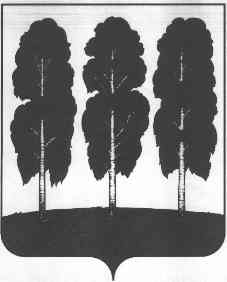 АДМИНИСТРАЦИЯ БЕРЕЗОВСКОГО РАЙОНАХАНТЫ-МАНСИЙСКОГО АВТОНОМНОГО ОКРУГА - ЮГРЫРАСПОРЯЖЕНИЕот ___________2017 года                                                    	№ ____пгт. БерезовоО прогнозе социально-экономического развития Березовского района на        2018 год и на плановый период           2019 – 2020 годовВ соответствии с Федеральным Законом от 28 июня 2014 года № 172-ФЗ «О стратегическом планировании в Российской Федерации», Законом Ханты-Мансийского автономного округа – Югры от 20 июля 2007 года № 99-оз «Об отдельных вопросах организации и осуществления бюджетного процесса в Ханты-Мансийском автономном округе – Югре», постановлением администрации  Березовского района от 14 сентября 2016 года № 697 «Об утверждении Порядка разработки, корректировки, осуществления мониторинга и контроля реализации прогноза социально-экономического развития Березовского района на среднесрочный период»:1. Одобрить прогноз социально-экономического развития Березовского района на 2018 год и на плановый период 2019 – 2020 годов согласно приложению к настоящему распоряжению.2. Комитету по финансам администрации Березовского района (С.В. Ушарова) считать исходным базовый вариант прогноза социально-экономического развития Березовского района на 2018 год и на плановый период 2019 – 2020 годов при формировании проекта решения Думы Березовского района о бюджете Березовского района на 2018 год и плановый 2019 – 2020 годов.3. Разместить настоящее распоряжение на официальном веб-сайте органов местного самоуправления Березовского района.4. Настоящее распоряжение вступает в силу после его подписания.5.	Контроль за исполнением настоящего распоряжения возложить на заместителя главы Березовского района И.В. Чечеткину.Глава района                                                                                                  В.И. ФоминПриложениек распоряжению администрации Березовского районаот __.__.2017 года № ___-рПрогноз социально – экономического развития муниципального образования Березовский районна 2018 год и на плановый период 2019 и 2020 годовПояснительная запискак прогнозу социально-экономического развития Березовского районана 2018 год и на плановый период 2019–2020 годовПрогноз социально-экономического развития Березовского района на 2018 год, и плановый период 2019–2020 годов (далее – Прогноз), как одна из составных частей прогноза Ханты-Мансийского автономного округа – Югры, разработан исходя из приоритетов и задач:- намеченных в Указах и посланиях Президента Российской Федерации Федеральному Собранию, с учетом состояния и тенденций развития Российской экономики;- послания Губернатора Ханты-Мансийского автономного округа – Югры;-	Стратегии социально-экономического развития Ханты-Мансийского автономного округа – Югры до 2020 года и на период до 2030 года;- Стратегии социально-экономического развития Березовского района до 2020 года и на период до 2030 года (далее – Стратегия – 2030).Исходной базой для разработки прогноза социально-экономического развития Березовского района на очередной финансовый год и плановый период стали:тенденции социально-экономического развития района, сложившиеся по итогам 2015 и 2016 годов и девять месяцев 2017 года;сценарные условия социально-экономического развития Российской Федерации на очередной финансовый год и плановый период;информация органов местного самоуправления Березовского района, предприятий, осуществляющих деятельность на территории района, территориального органа федеральной службы государственной статистики, Пенсионного Фонда РФ, Фонда социального страхования РФ по Ханты-Мансийскому автономному округу – Югре.Общая оценка социально-экономической ситуациив Березовском районе в 2016 годуИтоги социально-экономической ситуации, сложившихся на территории Березовского района в 2016 году, отражают сохранение сложившихся тенденций в промышленном, агропромышленном и строительном комплексах.Показатели уровня жизни населения превысили уровень прошлого года, что отражает эффективность проводимой социальной и экономической политики на территории района.Главным приоритетом социально-экономической и бюджетной политики муниципального образования являлось исполнение поручений, определенных Указами Президента Российской Федерации от 7 мая 2012 года, в том числе: по модернизации и реконструкции объектов жилищно-коммунального комплекса, наращиванию темпов жилищного строительства, ускорению сроков завершения строительства объектов социального назначения.Таблица 1Основные показатели развития экономики в 2016 годуВ 2016 году объем отгруженных товаров собственного производства, выполненных работ и услуг собственными силами по крупным и средним предприятиям - производителям промышленной продукции увеличился незначительно, на 0,51% к уровню 2015 года в сопоставимых ценах и составил 1 244,77 млн. рублей, в том числе:наблюдается увеличение показателя добычи полезных ископаемых на 0,95% к величине прошлого года;зафиксирован рост обрабатывающих производств на 12,07%.Снижение объемов в сфере производства и распределения электроэнергии, газа и воды на 12,01% отмечается как положительный факт - экономия энергоресурсов.Активная финансовая поддержка агропромышленного комплекса позволила сохранить положительную динамику показателей производства сельскохозяйственной продукции в:- стоимостном выражении на 3,4% к уровню 2015 года в сопоставимых ценах, объем составил 261,7 млн. рублей;- натуральном выражении - мяса на 27,6% (0,31 тыс. тонн), молока на 2,2% (0,25 тыс. тонн).Общий объем инвестиций в основной капитал за счет всех источников финансирования, в целом по району в 2016 году снизился на 17,2%, и составил 10 235,3 млн. рублей (без учета объемов субъектов предпринимательства) к уровню прошлого года, в связи с колебаниями инвестиционных вложений ПАО «Газпром» для реализации проекта по расширению Пунгинского подземного хранилища газа в п. Светлый.Объем работ и услуг по виду деятельности «Строительство» в 2016 году увеличился на 22,63% к 2015 году, и составил 2 111,36 млн. рублей в сопоставимых ценах, введено жилья общей площадью – 9,6 тыс. кв. м. В 2016 году отмечается рост денежных доходов населения.Среднедушевые денежные доходы населения увеличились на 9,41% к уровню 2015 года, и достигли 34 445,19 рублей (с учетом корректировки данных за 2016 год), при этом доля потребительских расходов составила более 70%, или 19 898,26 рублей (на душу населения в месяц).Среднемесячная заработная плата одного работающего по крупным и средним предприятиям превысила уровень 2015 года на 9,64% и зафиксирована в сумме 63 579,3 рублей.Численность экономически активного населения района по состоянию на 01.01.2017 составила 13 073 человека или 98,2% от общей численности трудоспособного населения района, доля занятых граждан в экономике составила 97,7% от экономически активного населения. Показатели безработицы сохранены на уровне 2015 года – 304 человека, уровень официально зарегистрированной безработицы – 2,3%.В 2016 году наблюдается замедление снижения среднегодовой численности населения, которая составила 23,112 тыс. человек, что ниже показателя 2015 года на 1,9%. На протяжении ряда лет на территории Березовского района показатели рождаемости превышают показатели смертности в 1,5 раза.Основными сдерживающими факторами социально-экономического развития территории, на протяжении ряда лет являются:островная изолированность, неразвитость дорожной и коммуникационной инфраструктуры, отсутствие повсеместного централизованного электроснабжения, крупных промышленных предприятий по переработке полезных ископаемых и древесины, устаревшее оборудование, дефицит квалифицированных кадров, значительные издержки на доставку топлива, и как результат удорожание и невысокая конкурентоспособность продукции местного производства.Приостановлено развитие горнопромышленного комплекса, который охватывает обширную территорию в административных границах Уральского федерального округа и предполагает создание уникального индустриально-инфраструктурного комплекса, обеспечивающего развитие, модернизацию и использование имеющегося потенциала промышленности на базе освоения природно-сырьевых ресурсов Приполярного и Полярного Урала, строительства ключевых элементов опорной транспортной и энергетической инфраструктуры.Основные приоритетные направления социально-экономического развития Березовского района 2018−2020 годовКлючевые направления социально-экономического развития района содержатся в государственных и муниципальных программах. Долгосрочные задачи и пути их решения нашли отражение в Стратегии - 2030.Основные приоритетные направления социально-экономического развития района:повышение эффективности использования всех имеющихся ресурсов, определение приоритетов в расходовании средств с учетом их влияния на долгосрочный экономический рост;обеспечение макроэкономической стабильности, включая сбалансированность бюджета; создание благоприятной инвестиционной среды и повышение инвестиционной привлекательности;развитие малого и среднего предпринимательства, как условия устойчивого экономического роста и одновременно как фактора обеспечения социальной стабильности путем усиления мер государственной и муниципальной поддержки;создание современной инфраструктуры района, ввод объектов социальной сферы района;улучшение жилищных условий населения;предоставление населению качественных и доступных государственных и муниципальных услуг;адресный подход к оказанию социальной поддержки;улучшение качества услуг жилищно-коммунального комплекса, оптимизация затрат на жилищно-коммунальные услуги путем своевременного ремонта, строительства;создание условий для развития агропромышленного комплекса, туристической деятельности;обеспечение для населения района безопасного состояния окружающей среды;улучшение демографической ситуации в районе;повышение эффективности и открытости власти.Основным инструментом достижения запланированных в прогнозе результатов является система муниципальных программ. Эффективность реализации комплекса мер по социально-экономическому развитию, запланированного на среднесрочную перспективу органами местного самоуправления, хозяйствующими субъектами, будет выражена к 2020 году по отношению к уровню 2016 года в:увеличении среднемесячной заработной платы на 11%;увеличении среднедушевых денежных доходов населения на 19%;увеличении среднего размера пенсий пенсионерам на 10,7%;снижение уровня регистрируемой безработицы до 2,41%.Прогноз социально-экономического развития Березовского района на 2018-2020 годыПрогноз социально-экономического развития района на очередной финансовый год и плановый период разработан на вариантной основе в составе трех вариантов – вариант 1 (консервативный), вариант 2 (базовый) и вариант 3 (целевой):- консервативный - характеризуется стрессовыми внешними условиями экономической ситуации;- базовый и целевой сценарные варианты связаны с динамикой факторов экономического роста, зависящих, в том числе от успешности мер структурно-экономической политики, которые планируются в текущем и последующем годах, различающихся по темпам роста экономики в 2018 – 2020 годах.Внешние условия сохраняются на уровне базового варианта, но для достижения намеченных целей предполагается смена ориентации экономики на инвестиционную модель развития при сдерживании впервые годы прогнозного периода роста расходов на потребление и социальные обязательства государства и бизнеса.Базовый вариант прогноза предлагается использовать для разработки параметров бюджета муниципального образования на 2018 – 2020 годы.Начиная с 2018 года, возобновление роста промышленного производства и реальных располагаемых доходов населения станет определяющим внутренним фактором для восстановления инвестиционной активности и потребительского спроса.Промышленное производствоС 2016 года произошли изменения в видовой структуре объема отгруженной продукции собственного производства, выполненных работ и услуг по крупным и средним предприятиям района в связи с применением в Российской Федерации нового классификатора кодов (ОКВЭД-2), использование которых повлияло на изменение величины и динамики показателей 2016 и 2017 годов.Таблица 2Структура промышленного производства (в процентах)Таблица 3Динамика темпов промышленного производствапо основным видам деятельности(в процентах)Оценка показателей промышленного производства 2017 года отражает колебание данных, связанных с реорганизацией крупных и средних предприятий Березовского района с «переходом» в категорию малых предприятий, осуществляющих деятельность на территории.Среднесрочный прогноз социально-экономического развития Березовского района 2018 – 2020 годов, в том числе в сфере промышленного производства сформирован в соответствии с задачами Стратегии социально-экономического развития Березовского района до 2020 года и на период до 2030 года.В отчетном 2016 году наблюдается спад объемов промышленного производства предприятий Березовского района на 3,5% к уровню 2015 года в сопоставимых ценах, который составил 1 244,77 млн. рублей. Прогноз промышленного производства сформирован с учетом внутренних и внешних факторов, способствующих развитию экономики по базовому сценарию, определен от 100,63% до 101,93% в 2020 году, достигнув в денежном выражении 1 008,52 млн. рублей, в том числе:добыча полезных ископаемых:В структуре промышленного производства добыча полезных ископаемых занимает незначительную долю – 5,89%. Доля данного сектора не является ведущей в связи с тем, что на территории Березовского района мало предприятий нефтегазового сектора.Общий объем добычи в 2020 году превысит стопроцентный уровень и достигнет 56,85 млн. рублей за счет добычи полезных ископаемых основных предприятий: ОАО «Полярный кварц», Уральского, Пунгинского и Сосьвинского линейно-производственных управлений МГ ООО «Газпром трансгаз Югорск».обрабатывающие производства:доля обрабатывающих производств, с учетом изменения видовой структуры, будет занимать более половины от общего объема промышленного производства территории, которая в прогнозный период возрастет от 66,29% в 2018 году до 68,18% к 2020 году.В прогнозном периоде секторы обрабатывающего производства, ориентированы на внутренний потребительский спрос. В целом по отрасли, общий объем прогнозируется от 105,03% до 104,89%, и достигнет 687,61 млн. рублей.В разрезе видов обрабатывающих производств к 2020 году по отношению к уровню 2018 года прогнозируется (по базовому варианту):2.1. Пищевой промышленности от 110,17% до 110,35%, что в денежном выражении определено от 37,41 млн. руб. до 49,31 млн. руб.От объемов добычи рыбы напрямую зависит развитие производства товарной пищевой рыбной продукции. Рыбохозяйственный водный фонд района представлен р. Обь и Северная Сосьва, ее притоками и озерами, в которых обитают около 20 видов промысловых рыб – сиговые (нельма, пелядь), частиковые (язь, плотва, карась), налим, щука, окунь и др.В 2016 году в «Ванзетурский сор» для выращивания было выпущено более 100 миллионов личинок, из них: пеляди - 95 млн. шт., сиг-пыжьяна – 5 млн. шт.В сентябре 2016 года подросшие мальки были выпущены в р. Северная Сосьва. Воспроизводство молоди определяет будущие темпы производства прогнозных периодов.Прогноз 2018 – 2020 годов обусловлен плановым объемов вылова рыбы предприятиями района, который определен с учетом выделенных квот, и достигнет 100,3% до 101,1%.В отчетном периоде наибольший объем вылова рыбы приходится на предприятия ООО «Березовская рыболовецкая артель» – 30 % или 459,11тонн, ОАО «Сибирская рыба» – 22,40% или 343,31 тонн, и НРО «Рахтынья» - 22,67% или 347,3 тонн.Главными проблемами рыбодобывающей отрасли является постоянное снижение квот на вылов водных биологических ресурсов, высокая стоимость транспортировки рыбной продукции снижает ее конкурентоспособность на внешних рынках. Однако географическое расположение территории определяет высокий рыбопромысловый потенциал территории.Пищевая промышленность района представлена предприятиями не только по рыбодобыче, рыбообработке, которые осуществляют реализацию готовой рыбопродукции населению, а также предприятиями выпускающими хлеб, хлебобулочные и кондитерские изделия.Выпуск хлеба и хлебобулочных изделий на территории Березовского района осуществляют 13 производителей. Производство осуществлялось в 18 пекарнях в 11 населенных пунктах района.К категории крупных и средних относится только две из них – Березовское поселковое потребительское общество и ДООО «Хлеб». По оценке 2017 года общий объем выпуска хлеба и хлебобулочных изделий по району снизится на 14,22% и составит 884,7 тонн.Увеличение объемов прогнозного периода незначительно, лишь на 0,08% или до 886,04 тонн к 2020 году. Сдерживающими факторами развития данного вида производства, являются сложная транспортная схема доставки и рост стоимости сырья, а также завоз широкого ассортимента хлеба и хлебобулочной продукции с других территорий.2.2. Производство изделий из кожи представлено производством обуви из меха оленя. Снижение ожидаемого выпуска обуви в 2017 году до 115 единиц обусловлено наличием нереализованного остатка готовой продукции 2016 года. Объем прогнозного периода к 2020 году в натуральном выражении составит 138 пар. Единственным предприятием, осуществляющим пошив обуви (из меха оленя), является АО «Саранпаульская оленеводческая компания»; 2.3. Издательская и полиграфическая деятельность на территории района осуществляется ОАО «Березовская типография», которая  печатает  газеты и бланочную продукцию. Объем производства напрямую зависит от потребительского спроса. Прогноз выпуска газет увеличится до 101,53 тысяч экземпляров в 2018 году, и к 2020 году достигнет 101,68 тыс. экз.2.4.Химическое производство (производство кислорода) спрогнозировано от 100,13% до 100,52% или от 0,425 до 0,466 млн. рублей, которое вызвано производственной необходимостью ОАО «Игримречтранс» и РЭБ ДОАО «Спецгазавтотранс»;2.5. Производство автотранспортных средств и оборудования от 103,63% до 104,30% или от 37,90 млн. руб. до 45,48 млн. рублей, которые включают в себя, в основном, объемы производства по ремонту газодобывающего оборудования, запасных частей и принадлежностей к двигателям автомобилей и речному флоту. Выпуск продукции по данному виду работ связан с производственной необходимостью.3.производство и распределение электроэнергии, газа и воды:Промышленное производство района в значительной мере зависит от положения дел в доминирующем производстве – распределении электроэнергии, газа и воды. Наибольший удельный вес приходился на предприятия жилищно – коммунального комплекса и энерговырабатывающие предприятия. Производство электроэнергии на территории района осуществляется децентрализовано ОАО «Компания ЮГ» и филиалами ООО «Газпром трансгазЮгорск».С июня 2017 года, в связи с применением ОКВЭД-2 данный сектор претерпел изменения и учитывается в разрезе двух видов деятельности:3.1.обеспечение электрической энергией, газом, паром и кондиционирование воздуха, доля данного сектора в общем объеме отгруженной промышленной продукции (сумма видов экономической деятельности "BCDE") превышает 48,10%.В 2016-2017 годах наблюдается спад объемов производства до 21,75% в связи с:- реорганизацией предприятий МУП ЖКХ пгт. Березово, Саранпаульское МУП ЖКХ, ИМУП «Тепловодоканал» и передачей функций по выработке тепловой энергии малым предприятиям;- присвоением статуса гарантирующего поставщика электрической энергии АО «Компании ЮГ» и передачей потребителей в централизованную зону электроснабжения.Это обуславливает ожидаемую динамику к 2020 году в объеме 186,95 млн. руб. или 97,2%.Ежегодно уменьшается объем выработки электроэнергии в натуральном выражении, в связи с «переходом» на централизованное электроснабжение, что определяет незначительные прогнозные темпы выработки от 100,05% до 100,21% или до 62,67 млн. кВт.ч (без учета объемов централизованной электроэнергии), в связи с вводом в эксплуатацию новых объектов промышленного и социального назначения.В 2016 году централизованным электроснабжением обеспечены 9 населенных пунктов Березовского района: пгт. Березово, д. Пугоры, д. Деминская, пгт. Игрим, п. Светлый, п. Ванзетур, д. Шайтанка, с. Теги, п. Устрем, в которых проживают более 72% населения или 16,7 тыс. человек. Присоединение населенных пунктов к "большой энергетике" позволит ликвидировать ресурсную зависимость от завоза горюче-смазочных материалов, снизит себестоимость электроэнергии, повысит уровень и качество жизни населения, создаст предпосылки для развития местной промышленности.Добычей газа естественного (природного) на территории района занимается Пунгинское линейно – производственное управление ООО «Газпром трансгаз Югорск» (п. Светлый). Объем добычи газа природного спрогнозирован от 100,07% до 100,30%, что в натуральном выражении составит 26,95 до 27,08 млн.куб.м. Рост объемов связан с расширением производства предприятия.3.2. водоснабжение; водоотведение, организация сбора и утилизации отходов, деятельность по ликвидации загрязнений, доля которого в общем объеме отгруженной промышленной продукции – 5,89%. К 2020 году увеличение доли в общем объеме производства достигнет 7,62%.Прогнозный период характеризуется ростом объемов производства до 2,15% или 76,84 млн. рублей. Агропромышленный комплексРазвитию агропромышленного комплекса на территории района способствует муниципальная программа «Развитие агропромышленного комплекса Березовского района в 2016 – 2020 годах», мероприятия которой направлены на производство и реализацию продукции, птицеводства и животноводства, рыболовство и рыбопереработку. Объем финансирования программы 2016 года – 65,8 млн. рублей; оценка 2017 года – 50,4 млн. рублей.В 2016 году производство и реализацию сельскохозяйственной продукции в Березовском районе осуществляли: 1 сельскохозяйственное предприятие – АО «Саранпаульская оленеводческая компания» и 16 крестьянских (фермерских) хозяйств (2015 год - 19 производителей). Основным направлением сельскохозяйственного производства территории является животноводство, оленеводство, мясомолочное скотоводство, птицеводство.Основную долю сельскохозяйственного рынка в животноводческой отрасли занимают: АО «Саранпаульская оленеводческая компания» (оленеводство), крестьянско-фермерские хозяйства Калимуллиной Е.Л. (производство молока, молочной продукции), Минликаевой Л.И. (производство мяса и мясной продукции), Усольцева (производство яиц).В 2016 году начато производство пакетированного молока в связи с запуском автоматизированной линии в пгт. Березово.Анализ результатов финансово-хозяйственной деятельности сельскохозяйственных производителей 2016 года показал, что объем произведенной сельскохозяйственной продукции в стоимостном выражении, в целом по району составил 261,73 млн. рублей или 104,11% к уровню 2015 года в сопоставимых ценах. Прогноз производства достигнет 314,36 млн. рублей или 102,51% по базовому сценарию.Общий объем произведенной сельскохозяйственной продукции сельскими хозяйствами всех категорий Березовского района в натуральном выражении в 2016 году (с учетом личных подворий) – 3 240,4 тонн, что составило 102,3% к уровню 2015 года. Оценка 2017 года определена в объеме 3 150,6 тонн, что составляет 97,23% к уровню отчетного периода. Снижение общего объема производства сельскохозяйственной продукции в 2017 году связано с изменением условий предоставления субсидий на поддержку: животноводства, переработку и реализацию продукции животноводства, на поддержку мясного скотоводства, переработку и реализацию продукции мясного скотоводства, которая предоставляется при наличии маточного поголовья сельскохозяйственных животных всех видов, за исключением птицы и пушных зверей, в количестве 50 и более условных голов.В связи с изменением условий предоставления субсидий, деятельность большей части крестьянских фермерских хозяйств Березовского района не подлежит субсидированию, по причине малого количества маточного поголовья.Соответственно, в среднесрочном периоде объем выпуска сельскохозяйственной продукции, включая выращивание скота и овощей в личных подсобных хозяйствах, на приусадебных участках имеет не значительную, но положительную динамику, которая, опираясь на базовый сценарий прогноза, к 2020 году составит 101% или 3 168,0 тонн.Развитие растениеводства в неблагоприятных климатических условиях затруднено и низко прибыльно, однако, несмотря на это, сельскохозяйственные производители ориентированы не только на мясомолочную продукцию, но и на растениеводческую, с целью внутреннего потребления населением.Так, в 2016 году производство овощей в натуральном выражении составило 97% к уровню прошлого года, в связи с закрытием 1 крестьянского (фермерского) хозяйства, осуществляющего производство растениеводческой продукции. Прогноз 2020 года достигнет 105,32%. В 2016 году объем производства скота и птицы (в живом весе), с учетом личных подворий, увеличился на 27,6% и составил 306,7 тонн (2015 год – 240,4 тонн).В перспективе будут активно развиваться такие виды животноводства как, птицеводство. Это наиболее выгодные направления отрасли, так как отличаются быстрыми темпами воспроизводства, интенсивным ростом, высокой продуктивностью и жизнеспособностью. Выращивание и содержание птиц в северных условиях, требует меньших затрат живого труда и материальных средств на единицу продукции, чем в других отраслях животноводства.На территории района разведение оленей осуществляется АО «Саранпаульская оленеводческая компания». В 2016 году увеличилось количество поголовья оленей на 17,29% или на 2 535 ед. и составило 17 199 голов.По оценке 2017 года количество поголовья составит лишь 12,9 тыс. единиц.Достижению положительных результатов в среднесрочном периоде будет способствовать сохранение мер государственной поддержки сельхозпредприятия. Субсидирование отрасли более чем на 13,0 млн. рублей в год, позволит увеличить поголовье оленей до 13,1 тысяч штук к 2020 году (по базовому варианту).Основой развития агропромышленного комплекса на долгосрочную перспективу является развитие малых форм хозяйствования, которые направлены на развитие животноводства: мясомолочного скотоводства, птицеводства, оленеводства.	В связи со сложными природно-климатическими условиями, слаборазвитой транспортной инфраструктурой и высокой стоимостью энергоносителей, с целью интенсификации развития агропромышленного сектора Березовского района, необходима более широкая поддержка сельскохозяйственных производителей района, со стороны государства, Ханты-Мансийского автономного округа – Югры.2. ИнвестицииВ выборе приоритетов социально-экономического развития территории определяющая роль в Стратегии – 2030 отведена привлечению инвестиционных ресурсов, которые в дальнейшем будут способствовать развитию промышленного производства Березовского района.В 2016 году объем инвестиций в основной капитал за счет всех источников финансирования снизился на 15,86% и составил 11 258,82 млн. рублей в сопоставимых ценах, в связи с уменьшением инвестиционных вложений ПАО «Газпром», реализующих крупномасштабный проект по расширению Пунгинского подземного хранилища газа в п. Светлый.В 2016 году 44 субъектам инвестиционной деятельности, относящимся к малому и среднему бизнесу, а также реализующим инвестиционные проекты в отраслях сельского хозяйства и агропромышленного комплекса оказана поддержка в виде субсидий из бюджета Ханты-Мансийского автономного округа - Югры и бюджета района 52,4 млн. рублей. Два индивидуальных предпринимателя получили гранты в общей сумме 600 тыс. рублей на создание собственных бизнес-проектов.В 2016 - 2017 годы реализовано 8 инвестиционных проектов за счет внебюджетных источников. Указанные проекты связаны в большей степени с модернизацией объектов Сосьвинского и Пунгинского ЛПУ, строительством ЛЭП в пгт. Березово, д. Шайтанка, д. Пугоры, с. Теги, строительством радиобашни высотой 45 м в пгт. Игрим, строительством ВОЛС в п. Светлом и д. Хулимсунт, Центром культурно-нравственного и патриотического воспитания детей и молодежи пгт. Березово строительством магазинов.Увеличение инвестиций в основной капитал в 2018 - 2020 годах будет определяться возможностью наращивания частных инвестиций, оптимизируя бюджетные инвестиции.Среднесрочный прогноз инвестиционных поступлений сформирован с учетом планов строительного комплекса за счет средств областной программы, программ автономного округа: «Адресная инвестиционная программа Ханты-Мансийского автономного округа – Югры на 2017 год», а так же планов реализация проектов на условиях государственно-частного партнерства, в том числе:-объектов социального назначения, инженерной инфраструктуры, пожарных водоемов, полигонов ТКО, автомобильных дорог и приобретения жилья в рамках «Перечня строек и объектов на 2017 год и плановый период 2018 – 2019 годы Березовского района:- дорожного строительства (подготовка к строительству):- автомобильной дороги с. Саранпауль – речной порт бассейна реки Обь;- автомобильной дороги пгт. Приобъе – пгт. Игрим (ПИР);-автомобильной дороги с. Саранпауль – п. Приполярный (ПИР);- ж/д линии «Полуночное – Обская».Транспортные проекты являются платформой, вокруг которой будет развиваться экономика района. Строительство дорог в рамках государственного частного партнерства обеспечит благоприятные условия для дальнейшего развития промышленных кластеров, таких как, производство строительных материалов в с. Саранпауль и Оторьинского угольного кластера.Реализация крупномасштабных инвестиционных проектов позволит создать условия для освоения и развития Приполярного Урала. По оценке, в будущем, общий объем инвестиционных вложений по всем намечаемым проектам составит более 242,0 млрд. рублей;-строительство магистральной волоконно-оптической линии связи (далее - ВОЛС), в п. Приполярный, пгт. Игрим, которая повысит уровень проникновения широкополосного доступа. Работы производятся за счет собственных средств компании ООО «Сеть»;-Департаментом информационных технологий Ханты-Мансийского автономного округа – Югры в рамках государственной программы «Информационное общество Ханты-Мансийского автономного округа – Югры на 2016 – 2020 годы» запланирована организация конкурса инвестиционных проектов по строительству объектов связи «Отводы от магистральной ВОЛС до населенных пунктов: с. Няксимволь, д. Кимкьясуй, п. Сосьва, с. Ломбовож, с. Саранпауль»;- в рамках «Программы по реконструкции, модернизации и новому строительству электросетевого комплекса в МО Березовского района на 2017-2021 годы» АО «Юграэнерго» запланировано строительство новых ДЭС-0,4 в населенных пунктах Сосьва, Сартынья, Анеево, Кимкъясуй, Ломбовож, Няксимволь с емкостным парком для ДЭС-0,4 в с. Саранпауль, с. Няксимволь, а так же сети электроснабжения в с. Ломбовож, д. Кимкьясуй, п. Сосьва, с. Няксимволь;- в рамках инвестиционной программы АО «ЮРЭСК»на 2018-2020 гг. на территории Березовского района запланировано строительство и расширение 11 объектов электроснабжения, в том числе сети электроснабжения в пгт. Березово, пгт. Игрим, РДГ в д. Шайтанка, с. Теги, п. Ванзетур, ЛЭП для электроснабжения индивидуальной застройки в пгт. Березово, базы электрических сетей в пгт. Березово, пгт. Игрим;- строительство физкультурно-спортивного комплекса имени Руслана Проводникова - АО «Строительная компания ВНСС»;- строительство бассейнов в д. Хулимсунт, п. Приполярный, п. Светлый и общежития в п. Светлый, продолжение строительства по расширению Пунгинского подземного хранилища газа в п. Светлый, который предусматривает обновление технических агрегатов для увеличения объемов закачки газа в хранилище, разведку новых скважин - инвестиционный проект ПАО «Газпром»;- передача объектов теплоснабжения, находящихся в собственности муниципального образования (гп. Березово, гп. Игрим, сп. Саранпауль и в населенных пунктах с. Теги, п. Ванзетур) в целях их модернизации посредством заключения концессионных соглашений - концессионер ОАО «ЮТЭК – Региональные сети». Достигнута договоренность и ведется согласование проекта концессионного соглашения. Для реализации соглашения определены земельные участки. В среднесрочном прогнозном периоде будут реализовываться и менее объемные по финансовым вливаниям проекты:- пгт. Березово - строительство автодрома (инвестор ЧУДО «Учебно-курсовой комбинат Березовский»), административного здания для размещения объекта торгово-розничного обслуживания населения (ООО ЧОП «Рысь»), административного здания для предоставления услуг по производству сантехнических и электромонтажных работ (инвестор – ООО «Березово ТСО монтаж»), кафе (инвестор - ООО «Вогулка»), автосервисный комплекс (инвестор ИП Дзотцоев О.Р.);- пгт. Игрим - строительство линии по производству, переработке и упаковке молока (инвестор КФХ «Кедр»);- п. Ванзетур - магазин – кафе (инвестор – Непомнящих О.Л.);- п. Светлый - магазин продовольственных товаров (инвестор – Молодых С.В);С целью стимулирования инвестиционной активности на территории Березовского района, и поддержки перспективных инвестиционных проектов, реализация которых будет в полной мере отвечать приоритетам и целям, определенным в Стратегии социально-экономического развития Березовского района на среднесрочный и долгосрочный период, разработана нормативно-правовая база, на официальном сайте Березовского района www.berezovo.ru действует раздел «Формирование благоприятных условий для ведения предпринимательской деятельности», где размещена информация об инвестиционных предложениях, проектах, инвестиционных площадках, об институтах развития поддержки предпринимательства и другая необходимая информация.В целях обеспечения достижения запланированных результатов деятельности, сокращения сроков реализации задач, повышения эффективности использования ресурсов, установления прозрачности и обоснованности принимаемых решений введена система проектного управления для обеспечения взаимодействия различных организаций и органов власти при исполнении мероприятий по улучшению инвестиционного климата. Вновь начинаемые крупномасштабные инфраструктурные проекты будут сопровождаться проектной командой.Начиная с 2016 года активно ведется работа по повышению инвестиционной привлекательности, способствующей развитию существующих производств и привлечению новых инвесторов на территорию Березовского района посредством реализации мероприятий «Атласа по внедрению успешных муниципальных практик». Внедрено 10 практик, в 2017 году запланировано внедрить 9 новых практик на основе проектного управления.На фоне оптимизации бюджетных инвестиционных расходов, в прогнозный период 2018 – 2020 годов, необходимо направить усилия на наращивание частных инвестиций в основной капитал.3. СтроительствоВ рамках программ в прогнозном периоде отражено строительство, реконструкция и подготовка к строительству объектов за счет средств бюджетов Ханты-Мансийского автономного округа – Югры, Березовского района и внебюджетных источников.Объем работ и услуг по виду деятельности «Строительство» в 2016 году увеличился на 21% к 2015 году, и составил 2 111,36 млн. рублей в сопоставимых ценах. В отчетном 2016 году введены в эксплуатацию объекты:- радиобашня высотой 45 м. в гп. Игрим;- спальный корпус, переход между корпусами центра социальной помощи семьи и детям «Росток» в пгт. Игрим;- здание пропускного пункта для обслуживания объектов Сосьвинского ЛПУ МГ в д. Хулимсунт;- магазин по ул. Мира, д. 15 «а» в пгт. Игрим;- ЛЭП 20 кВ от ПС110/35/6 кВ «Березово» с КТП 6/20 кВ в пгт. Березово до КТП 20/0,4 кВ в д. Шайтанка Березовского района;- ЛЭП 20 кВПугоры-Теги с КТП 20/10 кВ в с.Теги;- Центр культурно-нравственного воспитания детей и молодежи в пгт. Березово;- блочно-модульная котельная на 1,8 МВт в пгт. Березово;- участковый пункт полиции п. Приполярный;- административное здание ОАО «ЮТэйр» в пгт. Игрим;- автоматизированная линия по производству пакетированного молока в пгт. Березово;- завод по переработке вторичного сырья в пгт. Березово.	В 2017 году завершено строительство:- автодорога по ул. Дуркина и Механическая в пгт. Березово;- пожарный водоем в п. Сосьва.В прогнозный период будет продолжено строительство и подготовка к строительству:- интерната на 100 мест в п. Сосьва;- детского сада в с. Саранпауль на 60 мест;- образовательно-культурного комплексов в д. Хулимсунт (школа на 140 учащихся) и в с. Теги (школа на 100 учащихся);- средняя общеобразовательная школа в п. Светлый на 200 мест;- инженерных сетей к многоквартирным жилым домам по ул. Молодёжная, д. 15, 17 в пгт. Березово и по ул. Транспортная, д.33 в пгт. Игрим, сетей теплоснабжения по ул. Мира в с. Саранпауль;- пожарные водоемы в с. Саранпауль, с. Теги;- полигон ТКО в п. Светлый;- строительство автодорог: по ул. Молодежная, ул. Королева, ул. Топчева в пгт. Игрим;- блочно-модульная котельная на 9 МВт в пгт. Березово.Завершаются реставрационные работы на объекте «Дом купца И.К. Добровольского, 1876 года постройки». Осуществляется подготовка документации для ввода объекта в эксплуатацию.Стратегией социально-экономического развития Березовского района до 2020 года и на период до 2030 года одним из основных приоритетов определено повышение уровня доступности жилья для населения и его качество, отвечающее современным нормам энергоэффективности.В течение 2016 года введено жилья общей площадью – 9,6 тыс. кв. м., в том числе: многоквартирного жилья – 3,75 тыс. кв.м., индивидуального жилья – 5,81 тыс. кв. м. В 2017 году ожидаемый ввод в эксплуатацию жилья составит 6,87 тыс. кв.м., в связи с со снижением темпов строительных работ подрядчиками.По оценке, жилищный фонд муниципального района за счет реализации жилищных программ имеет устойчивую тенденцию роста, в 2016 году его прирост составил 1,5% и достиг 689,22 тыс. кв. м. В среднесрочном прогнозном периоде, при ежегодном объеме ввода жилья более 13,0 тыс. кв. м, жилищный фонд (с учетом выбытия жилых площадей) должен превысить 700 тыс. кв. м. Несмотря на ежегодный ввод жилых помещений, доля ветхого и аварийного жилья в общем объеме жилищного фонда снижается медленно, и в 2016 году составила 10%. В прогнозный период будет продолжено:- переселение граждан из аварийного жилья, а также реализован комплекс мер, направленный на решение задач по ликвидации аварийного жилищного фонда (по состоянию на 01.01.2017 – 7,93 тыс.кв.м.);- созданию безопасных условий проживания граждан, проживающих в жилых домах, находящихся в зоне подтопления береговой линии, подверженной абразии в с.Теги Березовского района.К наиболее важным показателям, позволяющим оценить уровень социального развития территории, характеризующие качество жизни населения, относятся: обеспеченность жилищной площадью в среднем на одного человека и уровень благоустроенности жилищного фонда.В 2016 году общая площадь жилья, приходящаяся в среднем на 1 жителя района, увеличилась на 3,8% и составила 30,3 кв. м. Сохранив темпы жилищного строительства, к 2020 году обеспеченность населения жильем возрастет до 30,7 кв. м (средняя учетная норма площади жилого помещения 18 кв. м. на человека).В общей площади, введенных в 2016 году в эксплуатацию жилых домов, значительную долю занимает частная собственность – 89,6%, что обусловлено активизацией населения в строительстве жилья за счет собственных средств и привлечения кредитных ресурсов. По оценке, в среднесрочный период, ежегодный объем средств населения, направляемых на индивидуальное жилищное строительство, составит более 700,0 млн. руб.В соответствии с Указом Президента Российской Федерации «О мерах по обеспечению граждан Российской Федерации доступным и комфортным жильем и повышению качества жилищно-коммунальных услуг» от 07.05.2012 № 600 поставлена задача по увеличению объемов ввода жилья, в том числе жилья эконом-класса, с целью перехода к решению жилищного вопроса для более широких категорий граждан – молодых семей, работников социальной сферы, врачей, учителей.Основным инструментом достижения показателей прогнозного периода являются:государственная программа «Обеспечение доступным и комфортным жильем жителей Ханты-Мансийского автономного округа – Югры в 2016 – 2020 годы», федеральная целевая программа «Жилище на 2015 – 2020 годы», муниципальные программы «Обеспечение доступным и комфортным жильем жителей Березовского района в 2016 – 2020 годы», «Социальная поддержка жителей Березовского района на 2016 – 2020 годы».В 2017 году продолжается строительство 4-х многоквартирных жилых домов в пгт. Березово, 1 многоквартирный жилой дом в пгт. Игрим, 1 многоквартирный жилой дом в п. Ванзетуре, 5 двухквартирных домов и двух 4-квартирных в с. Теги. В 2017 году проведены переговоры с АО «Строительная компания ВНСС» о намерениях по реализации инвестиционного проекта «Строительство многоквартирных домов на территории пгт. Березово». По результатам аукциона предоставлено два земельных участка. В 2017 году по результатам проведенных аукционов предоставлено 14 земельных участков под строительство многоквартирных жилых домов за счет частных инвесторов.В прогнозный период будет продолжено строительство:- 2-х многоквартирных жилых домов в пгт. Березово;- многоквартирный жилой дом с административными помещениями в пгт. Игрим, ул. Транспортная, д. 33;- многоэтажный жилой дом в п. Приполярный;- многоэтажный жилой дом в д. Хулимсунт;- 5 двухквартирных домов в с. Теги;- жилого комплекса «Парковый» (блокированные 4 одноэтажных жилых дома) в п. Ванзетур.Ведется работа по заключению соглашения о сотрудничестве между администрацией района и ООО «Газпром трансгазЮгорск» по заключению соглашения о сотрудничестве в части участия в благоустройстве придомовых территорий и детских площадках, строительства жилья и автозимников, объектов коммунальной сферы поселений Хулимсунт, Приполярный, Светлый.Во исполнение Указа Президента Российской Федерации от 7 мая 2012 года № 600 будет продолжена реализация мер по улучшению жилищных условий многодетных семей. Всего на территории Березовского района для индивидуального жилищного строительства планируется
безвозмездно предоставить 21 земельный участок многодетным семьям. Предусмотрена альтернативная бесплатному предоставлению в собственность земельных участков мера государственной поддержки многодетных семей в виде предоставления им социальной выплаты на приобретение жилых помещений, реализация которого позволит улучшить жилищные условия одной многодетной семьи в 2017 году.4. Транспорт и связь4.1. ТранспортСостояние и уровень развития транспортной инфраструктуры Березовского района является определяющим фактором развития экономики территории.В условиях значительной удаленности от основной полосы расселения Урала и Западной Сибири огромную роль для развития района играет уровень развития транспортного комплекса, который представлен воздушным, водным, автомобильным и магистральным трубопроводным видами транспорта. Перевозки носят ярко выраженный сезонный характер. Единственный вид транспорта, осуществляющий перевозки круглогодично – авиационный, который в свою очередь является самым затратным как для населения, так и для бюджета района.Данная транспортная схема сложилась из-за отсутствия в Березовском районе круглогодичных автомобильных дорог с твердым покрытием между населенными пунктами и между муниципальными образованиями, также в районе отсутствует железнодорожный транспорт. Березовский район отнесен к труднодоступным и отдаленным территориям Югры.В 2016 году общий объем перевезенных пассажиров снизился до 26 962 человека или на 2,3%. Наибольшая доля перевозок приходится на водный транспорт - 48,9%. Соответственно снизился объем дотаций на перевозки пассажиров на 3,0%по сравнению с 2015 годом и составил 114,53 млн. руб.	Рельефные особенности, климатические условия, удаленность от федеральных трасс, некомпактность проживания населения, являются основной проблемой транспортной доступности территории, и как следствие сдерживание развития экономики территории.Общая протяженность автомобильных дорог общего пользования на территории Березовского района составляет 241,4 км, в том числе с твердым покрытием 160,59 км, соответственно плотность дорог с твердым покрытием достигает 18,23 км путей на 10 000 кв.м территории.Протяженность зимних автомобильных дорог и ледовых переправ в зимний период 2016 года составила 206,2 км.Созданный в муниципальном образовании «дорожный фонд» позволит обеспечить дорожное хозяйство надежным источником финансирования обновления и развития сети автомобильных дорог.В 2017 году в рамках муниципальной программы «Развитие транспортной системы Березовского района на 2016 – 2020 годы» в 2017 году завершено строительство автодорог по ул. Механическая, ул. Дуркина в пгт. Березово. В 2016 году за счет средств муниципального дорожного фонда выполнены ремонты следующих дорог: - ул. Юбилейная – 185 м. в с. Саранпауль;- ул. Геологов - 300 м. в с. Няксимволь;- ул. Северная - 181 м., ул. Таежная – 90 м., ул. Шнейдер - 310 м., по ул. Губкина - 375 м., ул. Полевая – 332 м., ул. Братьев Гурьяновых – 400 м., ремонт автодороги к кладбищу – 620 м. в пгт. Березово.	В целях повышения качества автомобильных дорог в прогнозный период предусмотрено:	- строительство автодороги по ул. Воеводская в пгт. Березово;	- строительство автодороги по ул. Королева-Топчева-Молодежная в пгт. Игрим;	- ремонт по ул. Чкалова, переулков Весенний и Веселый в пгт. Березово.	В результате к 2020 году прогнозируется: увеличить плотность автомобильных дорог общего пользования с твердым покрытием до 18,44 км на 10 тыс. кв. км территории (2016 год – 18,23 км. на 10 тыс. кв. км территории) и удельного веса автомобильных дорог с твердым покрытием в общей протяженности автомобильных дорог общего пользования до 67,14 % (2016 год – 66,52%).В сегодняшних условиях одним из основных элементов развития деловой активности является реализация таких крупных проектов как строительство автомобильных круглогодичных дорог.В рамках областной программы «Сотрудничество» осуществляется разработка проектно – сметной документации на строительство автомобильной дороги пгт. Приобье – пгт. Игрим, строительство авторечвокзала в пгт. Березово, данный объект позволит улучшить качество обслуживания и увеличить ассортимент предоставляемых услуг не только жителям Березовского района, но и соседнего Ямало-Ненецкого автономного округа. Ввод объекта в эксплуатацию 2018 год.Планируется реализация проектов с использованием механизмов государственно-частного партнерства, в рамках которых на территории Березовского района планируется строительство автомобильных дорог «пгт. Березово – пгт. Игрим» «пгт. Игрим – с. Саранпауль», «с. Саранпауль-п.Приполярный», меридиональной ж/д линии «Полуночное – Обская».В условиях бюджетных ограничений, для развития транспортной инфраструктуры, это является единственным инструментом, в связи с высокой капиталоемкостью проектов.Обеспечение опережающего развития транспортной отрасли по отношению к другим отраслям экономики постепенно будет влиять на снижение инфраструктурных ограничений и увеличение мобильность населения, что позволит создать условия для экономического роста, повышения доступности и качества транспортных услуг.4.2. СвязьРазвитию конкуренции, повышению качества и расширению спектра предоставляемых услуг способствует повышение спроса на информационно-коммуникационные виды связи.В районе осуществляют деятельность операторы телефонной связи:	− стационарной - ПАО «Ростелеком», ООО «Газпром трансгазЮгорск»;− сотовой связи - ООО «Т2Мобайл», ПАО «ВымпелКом» (торговая марка «БиЛайн»), ПАО «Мегафон», ПАО «МТС», ООО «Екатеринбург − 2000 (телекоммуникационная группа «Мотив» (ТГ «Мотив»).Телекоммуникационная группа «Мотив» продолжает расширять зону охвата в Березовском районе. Услуги сотовой связи оказываются в следующих населенных пунктах района: пгт. Березово, п. Ванзетур, пгт. Игрим, с. Ломбовож, с. Няксимволь, п. Приполярный, п. Светлый, с. Саранпауль, с. Теги, п. Сосьва, д. Хулимсунт, д. Шайтанка.ТГ «Мотив» осуществляет передачу высокоскоростного мобильного Интернета через сеть четвертого поколения связи 4G (LTE). Высокоскоростной мобильный Интернет доступен жителям поселков Березово, Игрим, Светлый, Ванзетур, Теги, д. Шайтанка.В 2016 году проведены работы по оптимизации сети в пгт. Игрим, п. Светлый и пгт. Березово для улучшения покрытия и скорости доступа к сети Интернет. Проведены работы на каналообразующем оборудовании в с. Саранпауль, благодаря чему стал возможен запуск сети LTE.В 2017 году продолжаются работы по увеличению зоны покрытия сетей GSM/LTE на территории Березовского района и по увеличению средней скорости доступа к сети Интернет.ПАО «Мегафон» - предоставляются услуги связи стандартов 2G и 3G в следующих населенных пунктах: пгт. Березово, пгт. Игрим, п. Ванзетур, п. Приполярный, с. Саранпауль, п. Светлый, п. Сосьва, с. Теги, д. Хулимсунт. В 2016 году проведена модернизация радиорелейных линий связи, расширение и модернизация сети 2G и 3G в п. Приполярный и п. Светлый.ООО «Т2Мобайл» оказываются услуги связи в следующих населенных пунктах: пгт. Березово, пгт. Игрим, п. Ванзетур, с. Няксимволь, п. Приполярный, с. Саранпауль, п. Светлый, п. Сосьва, с. Теги, д. Хулимсунт.Расширение сети ООО «Т2Мобайл» запланировано на 2018 год.Абоненты 7 населенных пунктов района подключены к сети широкополосного xDSL доступа Интернет оператора ПАО «Ростелеком». По состоянию на 01.01.2017 монтированная емкость портов доступа – 3 936, задействованных  2 786 портов. Задействованная емкость сети передачи данных на территории района составляет более 71% от объема максимально возможной емкости.	В 2016 году Ханты-Мансийским филиалом ПАО «Ростелеком» в населенных пунктах Березовского района проведена плановая работа по улучшению качества предоставления телекоммуникационных услуг.ПАО «Ростелеком» предоставляет услуги доступа к сети Интернет по технологии ADSL в следующих населенных пунктах:ТаблицаООО «Нэт Бай Нэт Холдинг» (торговая марка «Югрател») предоставляет доступ к сети Интернет по технологии АDSL в пгт. Игрим со скоростью до 1 Мб/с, а также предоставляет спутник для операторов связи в с. Саранпауль.В 2016 году оборудование для обеспечения населения спутниковым Интернетом, посредством WI-FI соединения, передано в труднодоступные населенные пункты района: с. Саранпауль и с. Няксимволь. В с. Саранпауль оборудование установлено в 2016 году.В 2017 году 14 населенных пунктов Березовского района обеспечены сетью Интернет, через различные способы интернет − соединения. В населенных пунктах района установлено 33 таксофона ПАО «Ростелеком» (универсальная услуга связи), в том числе для вызова служб экстренной помощи.В таких населенных пунктах, как д. Ясунт, д. Хурумпауль, д. Сартынья, д. Кимкъясуй, д. Нерохи, д. Усть − Манья связь осуществляется посредством таксофонов.Обеспечены спутниковыми телефонами населенные пункты: Сартынья, Кимкъясуй, Ломбовож, Юрты Турват.В Ханты-Мансийском автономном округе – Югре будет продолжена планомерная работа по развитию инфраструктуры широкополосного доступа на всей территории, в том числе в труднодоступных и отдаленных населенных пунктах.В 2017 году компанией ООО «Сеть» в п. Светлом закончено строительство волоконно-оптической линии связи (далее - ВОЛС).Ведутся работы по строительству ВОЛС в д. Хулимсунт. В 2017 – 2018 годах запланирован запуск линии в п. Приполярный и пгт. Игрим.В прогнозный период, с целью развития сетей связи на территории Березовского района, Департаментом информационных технологий Югры в рамках государственной программы «Информационное общество Ханты-Мансийского автономного округа – Югры на 2016 – 2020 годы» запланирована организация конкурса инвестиционных проектов по строительству объектов связи. Объектами связи будут являться отводы от магистральной ВОЛС до населенных пунктов: с. Няксимволь, д. Кимкьясуй, п. Сосьва, с. Ломбовож, с. Саранпауль, пгт. Игрим (участок Березово-Игрим).В прогнозном периоде ожидается устойчивое развитие данного сектора экономики.Цифровое телевидение:На территории Березовского района оборудование цифрового вещания формата DVB-T1 установлено, вещание осуществляется в следующих населенных пунктах: Березово, Теги, Игрим, Ванзетур, Приполярный, Светлый, Саранпауль, Сосьва, Сартынья, Няксимволь в постоянном режиме.На территории Березовского района осуществляют свою деятельность 9 цифровых радиотелевизионных станций, транслирующих первый мультиплекс (пгт. Березово, пгт. Игрим, с. Саранпауль, п. Светлый, п. Ванзетур, с. Няксимволь, п. Приполярный, п. Сосьва, д. Хулимсунт) в новом формате DVB-T2. Трансляция ведется в населенных пунктах: пгт. Березово, д. Деминская, д. Шайтанка, пгт. Игрим, п. Ванзетур, с. Саранпауль, д. Щекурья, д. Ясунт, п. Светлый, с. Няксимволь, п. Приполярный, п. Сосьва и д. Хулимсунт в постоянном режиме.5. Развитие туризмаТуристско-рекреационное зонирование территории Ханты-Мансийского автономного округа – Югры предполагает выделение наиболее перспективных туристских центров. Таким образом, туристский кластер «Березовский район» определен перспективным с точки зрения кластерного подхода развития туризма.Данный туристский кластер относится к одним из экологически чистых территорий Ханты-Мансийского автономного округа – Югрыи перспективен для развития экстремального, экологического, этнографического и культурно-познавательного туризма. Имеются возможности для развития водного, рыболовного, самодеятельного и активного туризма. По состоянию на 01 января 2017 года количество фирм предоставляющих туристические услуги на территории составляет 10 единиц: ООО «Рутил», ООО «Бедкаш», ООО НП «Элаль», РО КМНС «Турупья», НРО «Рахтынья», ИП Давыдков Юрий Викторович, ИП Рокина Елена Афанасьевна, турагентство «География» и туристическая фирма «Югра-Скай», сельскохозяйственный производственный кооператив «Сельскохозяйственная артель «Щекурьинская».На территории района работают 3 некоммерческие организации: юношеский спортивно-туристический клуб «Восхождение», МОУ ДОД «ДЮЦ Поиск», детское этностойбище «Мань Ускве».В отчетном периоде начал действовать Туристическо-информационный центр на базе МКУ «Березовский районный краеведческий музей».Общий поток организованных туристов в 2016 году составил 3 764 человека, по сравнению с 2015 годом рост на 16,75% (2015 год – 3 224 человека), в том числе 59 иностранных граждан.В прогнозный период характеризуется незначительным, но стабильным ростом количества туристов с 2 236 до 2 268 чел., в том числе иностранных граждан от 129 до 141 человек.Развитие въездного туризма требует создания современной инфраструктуры, обслуживающей туристов: в селах и поселках мини-гостиниц с полным набором удобств, предприятий быстрого питания, новых автозаправок, станций техобслуживания, вне населенных пунктов – охотничьих домиков, летних кемпингов, бань, саун и др.Необходимо пилотное внедрение, предусматривающее проведение работ по созданию наиболее важного и значимого объекта современного туристского комплекса в Березовском районе Ханты-Мансийского автономного округа – Югры, за счет реализации адресного инвестиционного проекта, направленного, в том числе, на развитие коммунальной, энергетической и транспортной инфраструктуры муниципального образования - создание туристско-экологического комплекса в Березовском районе.6. Потребительский рынокВ 2017 году индекс потребительских цен на товары и услуги составит 103,8% к декабрю 2016года (декабрь 2016 года - 106,5%). Снижение связано с укреплением курса национальной валюты, импортозамещением товаров и услуг. К декабрю 2018 года продолжится снижение инфляции до отметки 4%. В 2019 и 2020 годах будет также снижение инфляции, и к декабрю 2020 года достигнет отметки в 4,0%.7.1. ТорговляСфера торговли, общественного питания и услуг населению не относится к числу основных видов экономической деятельности, однако играет существенную роль в социально-экономическом развитии территории.На фоне замедления роста реальных располагаемых денежных доходов, произошел спад покупательского спроса населения и, как следствие, снижение объемов розничного товарооборота.Оборот розничной торговли крупных и средних предприятий в 2016 году составил 4 176,86 млн. рублей, или 96,25% к уровню 2015 года в сопоставимых ценах. Оценка товарооборота 2017 года достигнет объема 4 198,10 млн. рублей или 96,55% в сопоставимых ценах, с учетом величины индекса дефлятора 2017 года 104,1%.Прогнозный период характеризуется не высокой потребительской активностью, который к 2020 году достигнет 97,13% или 4 278,74 млн. рублей.Основной объем товарооборота сконцентрирован в городских поселениях Березово и Игрим (около 73,2% от общего объема товарооборота в районе).В районе действуют разные по размеру, по формам собственности и формату предприятия торговли. По состоянию на 01.01.2017 система розничной торговли увеличилась на 3 ед. и составила 357 объектов торговли, из них – 192 магазина и 165 предприятий мелкорозничной торговой сети (в том числе нестационарная торговая сеть) с общей торговой площадью 18,2 тыс. кв. м., что обеспечивает насыщенность территорий товарами. Сохранена сеть потребительской кооперации, доля которой составляет 9,38% (18 магазинов) от общего количества магазинов района, что позволяет обслуживать малочисленные, труднодоступные, национальные населенные пункты.		Общественное питание является одним из наиболее динамично развивающихся сегментов потребительского рынка.В 2016 году сеть общественного питания составила 23 общедоступных предприятия, с количеством посадочных мест 988. По оценке, оборот общественного питания составил 97,1% к уровню 2015 года или 275,66 млн. рублей в сопоставимых ценах. Сектор характеризуется наименьшим уровнем бизнес-риска. В целом, благодаря стабильному спросу на продукты питания, гибкости по отношению к ассортиментной и ценовой политике для удержания оборотов торговли на относительно стабильном уровне.На развитие сферы торговли значительное влияние в прогнозируемом периоде будут оказывать следующие факторы: увеличение торговых площадей с совершенствованием форм торгового обслуживания, расширение товарного ассортимента, специализация магазинов.Заметную роль в обеспечении района товарами играют такие предприятия как Березовский Межрайпотребсоюз и потребительское общество «Сосьвинскийрыбкооп».Большую роль в удовлетворении потребностей покупателей промышленными товарами и продуктами питания играют индивидуальные предприниматели.Особое внимание уделяется насыщению рынка товарами отечественного производства. Товарная насыщенность потребительского рынка в прогнозируемом периоде будет носить устойчивый характер и в полной мере соответствовать платежеспособному спросу населения на основные продукты питания, товары легкой промышленности и культурно – бытового назначения. На протяжении ряда лет в районе проводятся выездные ярмарки предприятиями и предпринимателями со всех регионов. Недостающий ассортимент товаров пополняется ими с учетом спроса потребителей. Популярность ярмарок обеспечена возможностью покупателей приобретать качественные и безопасные товары без торговых наценок непосредственно от самих производителей.К проблемам развития отрасли можно отнести сложную транспортную схему, недостаточное развитие прогрессивных методов обслуживания, развитие сетевых торговых предприятий.6.2. Платные услугиНа территории района процессы формирования рынка услуг и структуры потребления платных услуг по видам, в прогнозируемом периоде обусловлены уровнем платежеспособности населения, конъюнктурой потребительского спроса.Стабильная динамика развития рынка платных услуг населению будет происходить под влиянием факторов как рыночного, так и не рыночного характера. К рыночным факторам можно отнести рост доли предприятий частной и других негосударственных форм собственности, увеличение количества видов платных образовательных, медицинских услуг населению, развития таких услуг рыночного характера, как правовые услуги.Объем реализации платных услуг населению в 2016 году составил 1172,16 млн. рублей или 100,78% к уровню прошлого года в сопоставимых ценах. Прогнозный период характеризуется не высоким, но уверенным темпом роста от 100,94% в 2018 году до 101,6% в 2020 году, что в денежном выражении составит от 1 303,51 млн. рублей в 2018 году и до 1 467,12 млн. рублей в 2020 году в сопоставимых ценах по базовому сценарию.Общая динамика развития рынка услуг будет определяться потребительским поведением населения на рынке жилищно-коммунальных, транспортных услуг. Доля их в общей структуре платных услуг составит более 60%, их потребление малоэластично к доходам населения и будет формироваться как под влиянием неценовых, так и иных факторов.Развитие услуг, чувствительных к уровню доходов населения, в 2018 – 2020 годах будет невысокими, но стабильными, особенно услуги образования (среднегодовой темп роста, опираясь на базовый сценарий прогноза) – 3,29%, услуги связи – 1,46%, услуги учреждений культуры – 4,9%.Малоэластичные к доходам населения услуги будут развиваться не менее активно: среднегодовой темп роста на жилищные услуги – 0,83%, коммунальные – 1,04% (по базовому сценарию прогноза).Экономическая роль сектора жилищно-коммунальных услуг исключительно велика: коммунальное хозяйство (производство и распределение электроэнергии, воды, газа) формирует в районе основную добавленную стоимость.Особое внимание занимают бытовые услуги, которые оказывают предприятия микро-бизнеса и индивидуальные предприниматели. Несмотря на стабильный рост занятости в учреждениях бытового обслуживания, резервов расширения сферы достаточно.На сегодняшний день, доля бытовых услуг в общем объеме оказываемых платных услуг не превышает 6,7% или 78,19 млн. рублей. Спрос на отдельные виды бытовых услуг сохраняется у большинства домашних хозяйств, в первую очередь у семей с высоким уровнем достатка. К наиболее востребованным услугам можно отнести такие их виды, как техническое обслуживание и ремонт транспортных средств, парикмахерские услуги, ремонт и строительство жилья, фото услуги, ритуальные услуги.7. Уровень жизни населенияПовышение уровня жизни населения рассматривается как важнейший фактор оценки эффективности социально-экономической политики и определяющим моментом в степени удовлетворения материальных, социальных и духовных потребностей населения. Формирование доходов и их распределение (расходы населения), а также оценка воздействия фаз экономических циклов (подъема, кризиса, депрессии и оживления) в целом по России влияют на изменение объема, структуры доходов и расходов населения района.Наибольшую долю учтенных доходов работающего населения составляют заработная плата (70,9% в общей сумме доходов населения) и выплаты социального характера (3,6% в общей сумме доходов населения). Для неработающего населения главным источником доходов являются социальные трансферты (пенсии, пособия, социальная помощь и др.), которые составляют 24,7% в общей сумме доходов населения. По информации Управления Федеральной службы государственной статистики, по итогам 2016 года номинальная начисленная среднемесячная заработная плата составила 63 579,3 рубля, что ниже окружного уровня на 7,2% (Ханты-Мансийский автономный округ – Югра – 68 499,6 рублей). Рост заработной платы отчетного периода к уровню 2015 года составил 9,64%, по оценке 2017 года показатель составит 65 288,51рубль, что выше уровня 2016 года на 2,69%. На прогнозный период по базовому варианту размер определен в сумме от 66 605,22 рубля в 2018 году до 70 560,39 рублей в 2020 году, среднегодовой прирост прогнозного периода запланирован на уровне 2,62%.По-прежнему сохраняются существенные различия в оплате труда по видам экономической деятельности. Наиболее высокий уровень заработной платы сохраняется на предприятиях транспорта и связи – 92 103,2 рубля, финансовая деятельность – 77 851,6 рублей, на предприятиях государственного управления и обеспечение военной безопасности, обязательного социального обеспечения – 68 221,3 рубля, здравоохранение и предоставление социальных услуг – 63 107,3 рубля. Наиболее низкий уровень среднемесячной заработной платы наблюдается по услугам гостиниц и ресторанов – 28 142 рубля, оптовая и розничная торговля, ремонт автотранспортных средств, мотоциклов, бытовых изделий и предметов личного пользования – 28 911,6 рублей.В целях исполнения Указов Президента Российской Федерации от 07 мая 2012 года № 597 «О мероприятиях по реализации государственной социальной политики» и от 01.06.2012 № 761 «О национальной стратегии действий в интересах детей на 2012 − 2017 годы» приняты и реализуются меры по поэтапному достижению целевых ориентиров повышения заработной платы отдельным категориям работников сферы образования и культуры. Реализовав в среднесрочном периоде комплекс мер по повышению заработной платы отдельным категориям работников бюджетной сферы, к 2018 году будет решена задача достижения целевых показателей, поставленных в указах Президента Российской Федерации, по увеличению заработной платы отдельных категорий бюджетной сферы.Средний размер дохода пенсионера в 2016 году по отношению к 2015 году увеличился на 429,22 рубля или на 2,1%, и достиг 20 864,13 рублей в месяц. Численность получателей пенсий (всех категорий) по состоянию на 01 января 2017 года – 8 147 чел., что составляет 35,5% от общей численности населения района (на 01.01.2017 - 22 973 человека). По оценке 2017 года, данный показатель составит 21 323,14 рублей с ростом на 2,2% по отношению к отчетному периоду, на прогнозный период запланирован в размере от 21 834,9 рублей до 23 097,17 рублей, увеличиваясь ежегодно в среднем на 2,7%. Коэффициент замещения (соотношения среднего размера пенсии и заработной платы) в 2016 году составил 32,8%, по оценке 2017 года – 32,7%, на прогнозный период от 32,8% до 32,7%.В 2016 году, так же, как и на протяжении последних лет, отмечается рост денежных доходов. Величина среднедушевых денежных доходов населения увеличилась на 2 961,09 рублей или 9,41% к уровню 2015 года, и составила 34 445,19 рублей. По оценке 2017 года данные доходы составят 35 959,11 рублей, что выше на 4,4% к уровню 2016 года. В 2018 – 2020 прогнозные годы сохранится положительная динамика среднедушевых денежных доходов населения в абсолютном выражении за счет повышения оплаты труда и социальных выплат, которые увеличатся с 37 390,49 рублей до 41 003,74 рубля к 2020 году. Изменение структуры денежных доходов населения в среднесрочном периоде не прогнозируется.Реальные располагаемые денежные доходы населения в 2016 году увеличились на 8,83 процентных пункта к уровню прошлого года и составили 101,45 % по причине снижения инфляции и применения индекса потребительских цен в размере 7,1% (2015 год – 15,5%). По оценке, в 2017 году сложится тенденция замедления темпов роста реальных денежных доходов населения, которые составят 98,88% (оценка Департамента по экономическому развитию Ханты-Мансийского автономного округа – Югры – 99,3%), снизятся на 2,57 процентных пункта к показателю 2016 года, на прогнозный период показатель определен по базовому варианту от 100,42 % до 101,07 % в 2020 году.Основной статьей расходов населения остаются покупка товаров, оплата услуг и общественное питание, на которые в 2016 году направлены 74% от общего объема денежных расходов, по оценке 2017 года 74,1%. Прогнозный период по базовому варианту характеризуется стабильным среднегодовым ростом расходов населения в пределах 3%, в объеме от 7 965,27 млн. рублей до 8 508,83 млн. рублей в 2020 году.Стратегической целью повышения уровня жизни населения в Березовском районе является устойчивое улучшение благосостояния, повышение уровня доходов и качества жизни населения.8. Труд и занятостьТрудовые ресурсы, и их качество, создание условий для сохранения и повышения уровня занятости населения во многом предопределяют социально-экономическое развитие Березовского района.На 01 января 2017 года численность трудовых ресурсов Березовского района составила 13,31 тыс. человек, в том числе экономически активное население 13,07 тыс. человек или 98,2 % от общей численности трудовых ресурсов.По оценке 2017 года трудовые ресурсы в районе составят 13,35 тыс. человек (100,3 % к уровню 2016 года), а численность экономически активного населения –13,11 тыс. человек (100,27 % к уровню 2016 года) или 98,2% от общей численности трудовых ресурсов. Ситуация на рынке труда в 2018 – 2020 годы по базовому сценарию развития будет иметь не высокую, но положительную динамику с постепенным увеличением численности экономически активного населения района от 13,12 до 13,18 тыс. человек, за счет сокращения миграционного оттока трудоспособного населения. Незначительное увеличение численности занятых в экономике от 12,79 до 12,86 тыс. человек в прогнозный период обусловлено ростом трудозанятости в частном секторе.Структура численности занятых в экономике населения района в 2016 году, сложилась следующим образом: 36,9 % заняты на предприятиях и в организациях государственной и муниципальной форм собственности (2015 год – 36,7 %), 26,0 % в частном секторе (2015 – 26,2 %), 35,6 % на предприятиях и организациях смешанной формы собственности (2015 год – 35,5 %), и 1,5 % в общественных организациях (в 2014 – 1,6 %).В период 2018 – 2020 годов прогнозируется сохранение сложившейся структуры занятости. Большая доля работающих на крупных и средних предприятиях, не относящихся к субъектам малого и среднего предпринимательства, сосредоточена в отраслях: транспорт и связь – 2,21 тыс. человек или 24,9%, образование – 1,87 тыс. человек или 21,1%, здравоохранение и предоставление социальных услуг – 1,16 тыс. человек или 13,1%, государственное управление и обеспечение военной безопасности; обязательное социальное обеспечение – 0,96 тыс. человек или 10,8%, операции с недвижимым имуществом, строительство – 0,63 тыс. человек или 7,1 %,аренда и предоставление услуг – 0,59 тыс. человек 6,6%.В целях сохранения позитивной динамики на рынке труда района действует муниципальная программа «Содействие занятости населения в Березовском районе на 2016 – 2020 годы», цель программы - обеспечение гарантий, предусмотренных Законом Российской Федерации «О занятости населения в Российской Федерации». Создание условий для оперативного удовлетворения потребностей граждан в свободном выборе рода деятельности с различным режимом труда, и с учетом половозрастных и иных особенностей граждан. Объем финансовых средств, направленный на реализацию политики в сфере занятости населения, запланированный в 2017 году составил 13 353,6 тыс. руб.		Численность безработных граждан изменялась в течение 2016 года по причине сезонной незанятости, снятия с учёта безработных граждан в связи с окончанием периода выплаты пособия, текучести кадров на предприятиях и организациях района, а также по мере временного трудоустройства безработных граждан в рамках программ активной политики занятости и стабилизации ситуации на рынке труда.Численность официально зарегистрированных безработных по состоянию на 01.01.2017 года зафиксирована на уровне 2015 года, и составила 304 человека.Оценка численности безработных граждан в 2017 году, зарегистрированных в службе занятости составит 330 чел., а к 2020 году прогнозируется по базовому варианту на уровне 317 человек.На 01.01.2017 года наблюдается снижение численности безработных граждан, проживающих в сельской местности, которая составила 112 человек или 36,8% от общего числа зарегистрированных безработных граждан (на 01.01.2016 - 128 человек или 42,1 % от общего количества безработных граждан).Уровень зарегистрированной безработицы за отчетный период составил 2,33% (на 01.01.2016 года – 2,25%), в прогнозный период до 2020 года ожидаемый уровень безработицы определен до 2,41% по базовому варианту. В 2016 году за содействием в поиске подходящей работы обратилось (без учета граждан на начало года) 406 человек (2015 год - 407 человек).В отчетном периоде коэффициент напряженности на рынке труда по безработным гражданам составил 2,7 чел. на 1 рабочее место, имеется 150 вакансий (в том числе для трудоустройства несовершеннолетних граждан), по оценке 2017 года – 2,6 чел., на прогнозный период по базовому варианту показатель запланирован с положительной динамикой от 2,5 до 2,2 чел. на 1 вакансию к 2020 году.Несмотря на проводимую работу, по-прежнему, характерной чертой рынка труда Березовского района является квалификационное несоответствие спроса и предложения рабочей силы. Для решения данной проблемы Центром занятости населения будет продолжена работа по профессиональной подготовке, переподготовке безработных граждан по рабочим профессиям. При этом развитие новых форм занятости, создание новых рабочих мест расширят возможности для занятости молодежи, эффективного использования потенциала пожилых людей, желающих продолжить трудовую деятельность, стимулирования занятости женщин, имеющих детей, также создаст дополнительные условия для интеграции в трудовую деятельность лиц с ограниченными возможностями здоровья.Таким образом, социально-демографические проблемы и проблемы использования трудовых ресурсов обусловлены сложившейся спецификой социального развития района и уровнем подготовки профессиональных кадров.Меры, предпринимаемые администрацией Березовского района, а также мероприятия активной политики занятости, как проводимые ранее, так и в дальнейшем, будет способствовать стабилизации рынка труда и обеспечению занятости трудоспособного населения.9.ДемографияСтратегической целью демографической политики Березовского района является постепенная стабилизация численности населения и формирование предпосылок последующего демографического роста, за счет мероприятий, направленных на укрепление здоровья и оптимизации миграционных потоков.Организационное и правовое обеспечение мероприятий по стабилизации демографической политики Березовского района базируется в соответствии с положениями Указа Президента Российской Федерации от 7 мая 2012 года № 606 «О мерах по реализации демографической политики Российской Федерации», муниципальной программой «Социальная поддержка жителей Березовского района на 2016 – 2020 годы», государственной программой Ханты-Мансийского автономного округа – Югры «Развитие здравоохранения на 2016 – 2020 годы».По информации Федеральной службы государственной статистики среднегодовая численность постоянного населения территории Березовского района в 2016 году составила 23 112 человек, уменьшившись по сравнению с соответствующим периодом прошлого года на 1,88%.По базовому варианту среднесрочного прогноза продолжится тенденция незначительного снижения численности постоянного населения района с 22,61 до 22,26 тыс. человек.Регулярный миграционный отток населения на протяжении нескольких лет, является главной причиной снижения численности постоянного населения Березовского района. По данным Федеральной службы государственной статистики миграционная убыль населения в 2016 году составила (-415) человек, которая снизилась в 1,8 раза к уровню 2015 года – (-751) человек. Миграционный прирост населения района спрогнозирован с положительной динамикой с (-374) до (-302) человек к 2020 году.Главными причинами, влияющими на повышенную интенсивность миграционного оттока являются: реализация федеральной и окружной программ по переселению граждан из районов Крайнего Севера и приравненных к ним местностям, перемена места жительства, в связи с более выгодным трудоустройством, климатическими условиями, личные, семейные мотивы.Основным фактором демографического развития является естественный прирост, который стабильно регистрируется в течение последних двенадцати лет в Березовском районе. В 2016 году естественный прирост составил 137 человек, положительному значению показателя способствовало превышение рождаемости над смертностью в 1,6 раза (родилось 373 ребенка, умерло 236 человек). Коэффициент естественного прироста населения к 2020 году составит 8,31 на 1 000 человек населения.Демографическая политика, направленная на снижение преждевременной смертности, улучшение репродуктивного здоровья населения, повышение уровня рождаемости, укрепление семьи, увеличение продолжительности жизни позволяют прогнозировать увеличение показателя естественного прироста населения и в прогнозируемом периоде.Прогноз демографической ситуации в Березовском районе на 2018 – 2020 годы рассчитан на стабильный уровень показателей рождаемости и смертности.На протяжении всего прогнозируемого периода показатель рождаемости в абсолютном выражении запланирован с 378 до 404 человек, естественный прирост со 149 до 185 человек к 2020 году по базовому варианту. Естественный прирост населения обусловлен увеличением рождаемости, что связано с принятием ряда федеральных законов, направленных на улучшение материального положения женщин в период беременности и после рождения ребенка, поддержку многодетных семей, а также на защиту интересов семьи и детей.Государственная поддержка в виде социальных пособий (в том числе семейных и материнских) оказывает положительное влияние на демографические процессы. По состоянию на 01 января 2017 года численность многодетных семей увеличилась на 5,56% по сравнению с прошлым годом и составила 532 семьи. В Березовском районе на протяжении ряда лет наблюдается положительная динамика роста количества многодетных семей, соответственно по аналогичным периодам 2016 – 504; 2015 год – 487; 2014 год – 440; 2013 год – 401.	В 2016 году наблюдается снижение уровня смертности на 23 случая или на 8,88%. Наибольшее количество случаев смертей зафиксировано среди лиц старше пенсионного возраста. На прогнозный период количество смертей снизится до 219 случаев к концу 2020 года.Активные меры, направленные на совершенствование организации медицинской помощи и повышение ее доступности, профилактику и диагностику социально значимых болезней будут способствовать стабилизации общего коэффициента смертности до 9,84 к 2020 году (2016 год –10,21).Основополагающим фактором, оказывающим влияние, как на естественное движение, так и на миграционные процессы, выступает половозрастная структура населения. На территории района сохраняется тенденция незначительного превышения численности женщин над численностью мужчин, так из общего количества населения на 01.01.2016 - 48,3% составляют мужчины, 51,7% – женщины. Кроме того, к положительным факторам, характеризующим социально-демографические процессы в районе, можно отнести стабильное превышение количества заключаемых браков над количеством расторжения брачных союзов. В 2016 году на 1000 человек населения района приходилось5,6 заключенных брачных союзов, а число разводов – 4,97.Сбалансированное демографическое развитие Березовского района будет в определенной мере зависеть от успехов социально-экономического развития территории, возможностей регионального бюджета по финансированию мероприятий и программ развития социальной сферы. Именно четкая стратегия управления социально-демографическими процессами обеспечивает решение экономических и социальных задач развития района.Бюджет муниципального образованияВ основу прогноза консолидированного бюджета Березовского района на 2016 год, и прогнозный период на 2018 – 2020 годы заложены основные показатели базового варианта прогноза социально-экономического развития на очередной финансовый год и плановый период.Бюджетная политика района в очередном трехлетнем периоде будет ориентирована на адаптацию бюджета и бюджетного процесса к сложившимся макроэкономическим условиям с целью поддержания стабильности и устойчивости бюджетной системы района, обеспечение сбалансированности бюджета и бюджетов муниципальных образований района с учетом эффективного управления, имеющимися ресурсами в соответствии с действующим законодательством, основными направлениями налоговой и бюджетной политики Российской Федерации, а также законодательством Ханты-Мансийского автономного округа – Югры, муниципальными правовыми актами.Прогнозирование доходной части консолидированного бюджета муниципального образования базировалось на максимальном приближении к реальной ситуации в экономике, на анализе налоговых, неналоговых и безвозмездных поступлений.В 2016 году исполнение консолидированного бюджета Березовского района по доходам составило 3 738,38 млн. руб., по сравнению с 2015 годом больше на 2,19%. Рост доходов произошел за счет увеличения налоговых и неналоговых доходов, безвозмездных поступлений. Ожидаемая оценка исполнения доходной части бюджета района в 2017 году составит 3 653,05 млн. руб., что ниже отчетного года на 2,28 %, за счет прогнозируемого снижения безвозмездных поступлений. Параметры доходов консолидированного бюджета Березовского района на прогнозный период по базовому варианту планируется в следующих объемах: 2018 год – 3668,86 млн. руб., 2019 год –3714,47 млн. руб., 2020 год – 3762,98 млн. руб.Налоговые и неналоговые доходы в 2016 году поступили в консолидированный бюджет Березовского района в сумме 477,89 млн. руб., рост к 2015 году составил 3,02%.Оценка исполнения налоговых и неналоговых доходов в 2017 году составила 512,54 млн. руб., рост к 2016 году составит 34,65 млн. руб. или 7,25%. Основной рост поступлений связан с частичной заменой дотации дополнительным нормативном отчислений от НДФЛ, в 2017году норматив отчислений НДФЛ составляет 36% (дополнительный норматив 2%), в 2016году – 34%. На прогнозный период собственные доходы района запланированы без дополнительного норматива отчислений НДФЛ (34%), соответственно поступления на плановый период спрогнозированы со снижением в сравнении с 2017 годом. Прогноз запланирован с положительной динамикой, в следующих объемах: 2018 год – 459,26 млн. руб., 2019 год – 469,77 млн. руб., 2020 год – 480,68 млн. руб.Налоговые доходы в бюджете района 2016 года составили 420,69 млн. руб., что выше показателя 2015 года на 9,4%.Поступление налоговых доходов консолидированного бюджета района в 2017 году ожидается в сумме 445,03 млн. руб., на прогнозный период запланированы от 416,91 млн. руб. до 436,62 млн. руб. к 2020 году по базовому варианту. Наибольший удельный вес в налоговых доходах бюджета района занимает налог на доходы физических лиц (в 2016 году 75,9 %).Поступление налога на доходы физических лиц в отчетном периоде составило 319,5 млн. руб., по сравнению с 2015 годом рост составил 29,65 млн. руб. или 10,23%, в связи с увеличением отчислений налога ООО «Газпром ТрансгазЮгорск» и обособленными подразделениями, осуществляющими деятельность на территории сп. Светлый.Ожидаемая оценка поступления НДФЛ в 2017 году запланирована в размере 342,16 млн. руб., темп роста к 2016 году составит 7,09%, как уже указывалось выше за счет дополнительного норматива отчислений НДФЛ. На прогнозный период по базовому варианту поступления НДФЛ определены без дополнительного норматива отчислений в следующих объемах: 2018 год – 322,3 млн. руб.; 2019 год – 325,74 млн. руб.; 2020 год – 329,22 млн. руб.Как и прежде, высока зависимость бюджетного потенциала района от федеральной и региональной политики в сфере межбюджетных отношений.В 2016 году поступило безвозмездных поступлений из бюджета Ханты-Мансийского автономного округа – Югры в сумме 3 260,49 млн. руб., рост к 2015 году составил 66,26 млн. руб. или 2,07%.В структуре доходной части консолидированного бюджета района основная доля поступлений в 2017 году сформирована за счет безвозмездных поступлений (субсидий, субвенций, дотаций) в размере 3 140,51 млн. рублей или 85,97% от общих доходов консолидированного бюджета района (с учетом возврата остатков межбюджетных трансфертов, имеющих целевое назначение прошлых лет), в сравнении с 2016 годом ожидается снижение безвозмездных поступлений на 119,98 млн. руб. или 3,68%. Прогнозные периоды по базовому варианту определены в следующих объемах: 2018 год – 3209,6 млн. руб., 2019 год – 3244,7 млн. руб., 2020 год – 3282,3 млн. руб.В целях увеличения поступлений доходов в бюджет Березовского района, на прогнозный период запланирована работа в рамках плана мероприятий по мобилизации дополнительных доходов в консолидированный бюджет муниципального образования Березовский район.В 2016 году в Березовском районе реализуется 19 муниципальных программ, которые охватывают среднесрочные и долгосрочные приоритеты и направления политики в сферах образования, культуры, физической культуры и спорта, жилищно-коммунального хозяйства и благоустройства, социальной политики, национальной экономики, национальной безопасности и правоохранительной деятельности, в существенной степени определяющих качество жизни граждан, проживающих на территории Березовского района.Основными приоритетами бюджетной политики в области расходов в 2018 – 2020 годах являются обеспечение сбалансированности бюджетной системы района, выявление и использование резервов для достижения планируемых результатов, эффективное расходование бюджетных средств.Исполнение консолидированного бюджета Березовского района по расходам в 2016 году составило 3 666,67 млн. рублей, рост по сравнению с 2015 годом на 0,22%.Основными статьями расходов в отчетном периоде в общей сумме расходов являлись: «образование» - 43,8%, «жилищно-коммунальное хозяйство» - 19,5%, «общегосударственные вопросы» - 15,0%, «национальная экономика» - 10,6%. Финансирование отраслей социальной сферы (образование, культура, соцполитика, спорт) составило 53,5% всей расходной части бюджета или 1 962,1 млн. руб., что на 44,9 млн. руб. или на 2,2% меньше, чем в 2015 году. По оценке 2017 года объем данных расходов увеличится до 2311,73 млн. руб. или на 17,8% к уровню 2016 года, на прогнозный период по базовому варианту показатель определен от 2197,60 млн. руб. до 2243,38 млн. руб. к 2020 году.Профицит консолидированного бюджета Березовского района в 2016 году составил 71,71 млн. руб., по оценке 2017 года составит – (-123,13) млн. руб., на прогнозный период по базовому варианту сократится от (– 18,4) млн. руб. до (– 8,7) млн. руб. в 2020 году.Муниципальный долг района образован, как разница между полученными и погашенными муниципальным образованием бюджетными кредитами на финансирование мероприятий по осуществлению досрочного завоза продукции (товаров) в районы и населенные пункты на территории Ханты-Мансийского автономного округа – Югры с ограниченными сроками завоза грузов из средств бюджета Ханты-Мансийского автономного округа – Югры на государственную финансовую поддержку досрочного завоза. В 2015 году муниципальный долг района составил 131,1 млн. руб., по оценке 2017 года ожидается в размере 97,04 млн. руб., что ниже на 26,0% по сравнению с отчетным периодом, в прогнозируемый период муниципальный долг запланирован: 2018 год –115,0 млн. руб., 2019 год – 120,7 млн. руб., 2020 год – 126,8 млн. руб.Поскольку сохраняется высокая зависимость бюджета от финансовой помощи из вышестоящего бюджета, эффективность существующей системы межбюджетных трансфертов обуславливает состояние муниципальных финансов.При условии ограниченности бюджетных ресурсов, основными задачами органов местного самоуправления в части социально-экономического развития, становятся изыскание внутренних резервов для увеличения доходов бюджета и принятие мер по эффективности использования бюджетных ресурсов.11. Развитие отраслей социальной сферыРазвитие сферы социальных услуг в прогнозном периоде рассматривается как фактор, повышающий привлекательность проживания на территории района, и как одно из направлений инновационного развития.Политика прогнозного периода будет направлена не только на сохранение доли расходов бюджета на развитие человеческого капитала, но и формирование новых экономических моделей, которые будут способствовать устойчивому экономическому росту, развитию человеческого потенциала.Для развития социальных подходов, усиливающих экономическую динамику, станет внедрение проектного управления, эффективность управленческих решений и привлечение в сферу оказания услуг социальной сферы негосударственных организаций (коммерческих, некоммерческих), в том числе социально-ориентированных некоммерческих организаций.Необходимо направить усилия на развитие социального предпринимательства. В целях повышения качества и доступности услуг в социальной сфере через расширение участия негосударственных организаций в предоставлении социальных услуг гражданам распоряжением администрации Березовского района от 31 августа2016 года № 451-р утвержден план мероприятий («дорожная карта») по поддержке доступа негосударственных организаций (коммерческих, некоммерческих) к предоставлению услуг в социальной сфере в Березовском районе на 2016 – 2020 годы. Реализация мероприятий «дорожной карты» позволит привлечь дополнительные инвестиции за счет внебюджетных источников на решение социально значимых проблем.11.1. ОбразованиеНа территории района функционирует 35 образовательных учреждений (33 муниципальных и 2 государственных образовательных учреждения).Дошкольное образование сегодня – это важный фактор образования, который обеспечивает каждому ребенку равные условия для его успешности обучения в школе.Количество воспитанников в дошкольных образовательных учреждениях в отчетный период увеличилось на 1% и составило 1766 детей. Повышение обусловлено увеличением рождаемости и созданием дополнительных мест за счет процесса оптимизации.Дефицит мест в дошкольных образовательных учреждениях для детей от 1,5 до 3 лет составляет 384 человека (15,6%). Данный показатель снизился в сравнении с 2015 годом, что обусловлено созданием дополнительных мест в дошкольных учреждениях для детей от 1,5 до 3 лет.С целью повышения обеспеченности мест в дошкольных образовательных учреждениях, в рамках областной программы «Сотрудничество» в 2016 году осуществлен ввод в эксплуатацию детского сада «Кораблик» в пгт. Березово на 300 мест.Проблема доступности дошкольного образования остается по-прежнему актуальной для района, острой для населенных пунктов Березово и Саранпауль, особенно нуждаются дети в возрасте до 3 лет.В соответствии с Указом Президента Российской Федерации от 07 мая 2012 года № 599 «О мерах по реализации государственной социальной политики в области образования и науки», в целях решения проблемы ведется работа по открытию групп кратковременного пребывания, групп для детей с проблемами в развитии на базе специальной (коррекционной) школы пгт. Березово и групп присмотра и ухода, организуемых частными предпринимателями. Всего создано 114 мест.В целях обеспечения реализации Указа Президента РФ от 07.05.2012 года в части достижения 100% доступности дошкольного образования детей в возрасте от 3 до 7 лет с 01.09.2016 в детских садах пгт. Березово создано 46 дополнительных мест.В среднесрочном периоде, прогнозируемая численность детей в дошкольных общеобразовательных учреждениях будет иметь положительную динамику и составит к 2020 году 1929 детей по базовому сценарию прогноза.Рост показателя количества воспитанников в прогнозном периоде связан со строительством и подготовкой к строительству новых дошкольных учреждений на территории района:- детский сад на 200 мест пгт. Игрим;- детский сад на 60 мест с. Саранпауль.Будет продолжена подготовка к реконструкциям: здания больницы вс. Няксимвольдля размещения детского сада «Северяночка» на 35 мест и здания средней общеобразовательной школы в п. Ванзетур для размещения детского сада «Капелька» на 40 мест.В рамках государственной программы Ханты-Мансийского автономного округа – Югры «Создание условий для эффективного и ответственного управления муниципальными финансами, повышения устойчивости местных бюджетов Ханты-Мансийского автономного округа – Югры на 2014 – 2020 годы» в 2016 году муниципальному образованию выделена субсидия из бюджета Ханты-Мансийского автономного округа – Югры на развитие общественной инфраструктуры и реализацию приоритетных направлений развития. Проведены ремонты следующих учреждений образования и культуры: - МБОУ средняя общеобразовательная школа в п. Приполярный;- МБДОУ детский сад «Звездочка» пгт. Игрим;- МБДОУ детский сад «Сказка» п. Приполярный.В прогнозный период предстоит обеспечить повышение гибкости и многообразия форм предоставления услуг системы дошкольного образования, развитие сети дошкольных учреждений.Развитие системы общего образования предусматривает индивидуализацию, ориентацию на практические навыки и фундаментальные умения, расширение сферы дополнительного образования.В общеобразовательных школах количество учащихся на 01.09.2016 составило 3556 человек. Прибыло в школы – 25 человек. Прогнозный период по базовому сценарию определен с учетом динамики роста численности учащихся до 3 624 человек.Численность учащихся, занимающихся во вторую смену, составляет 465 человек или 13,1%, что выше в сравнении с 2015 годом на 18,6 процентных пункта, что обусловлено переводом 8 классов МБОУ Березовская СОШ на обучение в первую смену, за счет переоборудования имеющихся помещений под учебные классы.	В населенных пунктах Березовского района остро стоит вопрос недостатка мест, а также ветхость и изношенность существующих зданий как дошкольных, так и общеобразовательных учреждений.В рамках муниципальной программы «Развитие образования в Березовском районе на 2016 – 2018 годы» осуществляется строительство и реконструкция объектов: интерната на 100 мест в п. Сосьва, образовательно-культурного комплексов в д. Хулимсунт (школа на 140 учащихся) и в с. Теги (школа на 100 учащихся), средняя общеобразовательная школа в п. Светлый на 200 мест.В рамках государственно-частного партнерства планируется строительство новой школы в пгт. Березово на 700 мест.Характерной особенностью сферы образования Березовского района является наличие пришкольных интернатов, преимущественно для детей коренных народов Севера. Они действуют в населенных пунктах с. Теги, п. Сосьва, с. Саранпауль.В ходе реформирования образования предусматривается развитие образовательной системы Березовского района в соответствии с программой «Развитие образования в Березовском районе на 2016 – 2018 годы», направленной на обеспечение современных условий получения общего образования, в том числе: обновление материально-технической базы учреждений образования, строительство объектов социальной сферы и инновационное развитие системы образования.Предусматривается повсеместное внедрение объективной системы оценки достижений учащихся, основанной на использовании механизма единого государственного экзамена и предметных олимпиад.Большое внимание будет уделено укреплению кадрового потенциала общего образования. Новая система оплаты труда будет способствовать повышению профессионального уровня преподавательского состава.Среднее и профессиональное начальное образование.Молодежь района желает получить полноценное профессиональное образование, не выезжая за его пределы. В районе действует БУ профессионального образования Ханты-Мансийского автономного округа –Югры  «Игримский политехнический колледж» (государственное учреждение, окружное финансирование), который выполняет не только образовательную функцию, но также коррекционную и реабилитационную. Более 50% выпускников колледжа продолжают свое образование в высших и средних специальных учебных заведениях.Численность студентов образовательных учреждений среднего профессионального образования в 2016 году составила 432 человека. В прогнозный период запланирован не значительный рост количества студентов от 409 до 424 студентов.В прогнозный период предстоит продолжить:- создание образовательной среды, обеспечивающей доступность качественного образования;-обновление механизмов финансирования образовательных учреждений в соответствии с задачами инновационного развития;- развитие вариативности образовательных программ;- обеспечение участия потребителей образовательных услуг и общественных институтов в контроле и оценке качества образования.Решение поставленных задач модернизации образования даст возможность целенаправленно формировать человеческий и квалификационный потенциал, как Березовского района, так и Ханты-Мансийского автономного округа – Югры в целом.11.2. ЗдравоохранениеЗдравоохранение Березовского района является важнейшим элементом общественной жизни и нацелено на дальнейшее укрепление физического и социального благополучия жителей и удовлетворения растущих потребностей в медицинской помощи. В отрасли здравоохранения будут реализовываться меры по обеспечению стабильности функционирования системы здравоохранения, более эффективному использованию финансово-материальных ресурсов.Политика в сфере здравоохранения будет определяться в соответствии с задачами, поставленными Президентом Российской Федерации в Указах от 07 мая 2012 года № 597 «О мероприятиях по реализации государственной социальной политики» и № 598 «О совершенствовании государственной политики в сфере здравоохранения», Федеральными законами «Об основах охраны здоровья граждан в Российской Федерации» и «Об обязательном медицинском страховании в Российской Федерации», планом мероприятий («дорожной картой») «Изменения в отраслях социальной сферы, направленные на повышение эффективности здравоохранения в Ханты-Мансийском автономном округе – Югре».Медицинскую помощь в районе оказывают 9 учреждений здравоохранения: 2 районных больницы в пгт. Игрим и пгт. Березово с филиалом БУ «Березовская районная больница» в с. Саранпауль, 1 окружное учреждение – противотуберкулезный диспансер в пгт. Березово, рассчитанный на 90 койко/мест., 6 ФАПов и 35 медицинских кабинетов образовательных учреждений.На территории района функционирует 2 отделения скорой медицинской помощи в пгт. Березово, пгт. Игрим, Центр медицины катастроф окружного подчинения в пгт. Березово.Обеспеченность больничными койками в отчетном периоде составляет 131,9 коек на 10 000 жителей. В прогнозном периоде ожидается незначительный рост показателя обеспеченности больничными койками, это обусловлено снижением прогнозной численности населения Березовского района, при неизменном количестве коек в больничных учреждениях района.В соответствии с приказом от 30.09.2011 № 222 «Об оптимизации коечной сети учреждений здравоохранения Березовского района», работа коек дневного стационара организована в 2 смены.По состоянию на 01 января 2017 года численность врачей составила 116 человек, среднего медицинского персонала 396.В среднесрочном периоде к 2020 году ожидается незначительная положительная динамика показателя численности медицинских работников (опираясь на базовый сценарий прогноза): врачей всех специальностей от 123 до 129 человек, среднего медицинского персонала от 416 до 422 чел.В разрезе учреждений здравоохранения остается не закрытой потребность в следующих специалистах: врач - инфекционист, уролог, онколог, кардиолог, невролог, врач психиатр и другие.Вопросы кадровой политики решаются путем первичной специализации выпускников в клинической интернатуре и ординатуре, делается упор на выпускников Тюменской государственной медицинской академии и Ханты-Мансийской государственной медицинской академии.С января 2012 года все лечебно-профилактические учреждения Березовского района переведены на одноканальное финансирование учреждений здравоохранения. В результате, во всех учреждениях здравоохранения, по-прежнему отмечается дефицит финансовых ресурсов.В рамках государственной программы Ханты-Мансийского автономного округа – Югры «Развитие здравоохранения на 2016 – 2020 годы» продолжается капитальный и косметический ремонт здания Игримской районной больницы.В прогнозном периоде продолжится преобразование системы здравоохранения – повышение эффективности использования ресурсов, приоритет развития профилактических технологий, изменение акцентов при оказании медицинской помощи населению из сектора стационарной помощи в сектор амбулаторно-поликлинической помощи.11.3. Физическая культура и спортОсновными задачами развития физической культуры и спорта на территории района является эффективное использование возможностей физической культуры и спорта во всестороннем физическом и духовном развитии жителей, в том числе, формирование здорового образа жизни населения, развития массового, детско–юношеского спорта и спорта высших достижений, и как результат увеличение продолжительности жизни населения.В 2016 увеличилось количество спортивных сооружений с 65 до 68 ед., которое связано с вводом в эксплуатацию в 2016 году плавательного бассейна в дошкольном образовательном учреждении «Сказка», модульной лыжной базы в п. Приполярный и спортивного зала бокса в с. Саранпауль.По состоянию на 01.01.2017 в районе функционирует 68 спортивных сооружений, в том числе: 15 плоскостных сооружений, 43 спортивных зала (1 спортивный комплекс с ледовой ареной), 5 плавательных бассейна, 4 лыжных базы, 1 спортивно-стрелковое сооружение (тир). В прогнозный период 2018 – 2020годы запланировано увеличение спортивных объектов, в связи со строительством:- плавательных бассейнов в п. Светлый, д. Хулимсунт и п. Приполярный;- физкультурно-спортивного комплекса имени Руслана Проводникова.В 2016 году установлен турниковый комплекс для занятий «StreetWorkout» в пгт. Березово. В 2018 году запланирована установка спортплощадки в п. Ванзетур.Возрождается интерес жителей к зимним и национальным видам спорта. На территории Березовского района будет продолжена физкультурно–оздоровительная и спортивная работа в режиме рабочего времени, и в свободное время. Актуальной задачей на современном этапе является работа, направленная на скорейшее восстановление значимости физической культуры и спорта в современном обществе, как в экономическом, так и в социальном отношении.Мероприятия по проведению социально - направленной рекламы по привлечению населения к занятиям физической культурой и спортом, повышению качества и спектра предоставляемых спортивных услуг (развитие новых видов спорта), в том числе:- развитие платных услуг;- подготовка профессионального, квалифицированных кадрового состава, привлечение и закрепление молодых и квалифицированных кадров в области физического воспитания в сельских поселениях Березовского района;- внедрение инновационных внешкольных и внеурочных форм работы по физическому воспитанию в общеобразовательных учреждениях;- организация физкультурно-массовой работы и проведение соревнований среди лиц с ограниченными возможностями, в том числе их участие в окружных спартакиадах позволит укрепить здоровье и увеличить активность участия населения в спортивной жизни района.11.4. КультураОсновные направления Стратегии социально-экономического развития – 2030 направлены на развитие сферы культуры и предполагают создание условий для ее модернизации, а также сохранения, развития традиционной народной культуры, накопленного культурного и духовного потенциала района, сохранения и эффективного использования объектов культурного наследия (памятников истории и культуры), обеспечение доступности к культурным благам и информационным ресурсам всех слоев населения.В 2016 году в районе насчитывается 6 учреждений культурно-досугового типа (с учетом филиалов и структурных подразделений - 18) на 1 883 мест.В 2016 году ликвидировано 2 учреждения: МКУ «Центр культурного обслуживания населения» в пгт. Березово и МКУ «Няксимвольский культурно-досуговый центр», открыт МБУ «Березовский центр культуры и досуга «Звездный». На территории расположена 31 библиотека с книжным фондом 340,0 тыс. экземпляров, в том числе 15 общедоступных муниципальных библиотек с книжным фондом 312,2 тыс. экземпляров, выставочный зал в пгт. Игрим, муниципальное учреждение «Районная дирекция киновидеопоказа», Отдел прикладного творчества и национальных культур. 4- Детских школы искусств, с контингентом учащихся 759 человек, из них в сельской местности 174 человека.Более 60% клубных учреждений расположено в приспособленных помещениях.В перспективе, активное развитие получит музейная деятельность (2 музея). Березовский, Саранпаульский (с филиалом в п. Сосьва) муниципальные музеи увеличивают свои экспозиции и направления выставочной деятельности. В 2016 году увеличилось количество единиц хранения экспонатов и документов, имеющих историческую ценность от 30,1 до 30,2 тыс. единиц.В 2016 году введено в эксплуатацию здание центра культурно-нравственного и патриотического воспитания детей и молодежи в пгт. Березово.В прогнозный период будет продолжено строительство культурно-образовательного комплекса с. Теги и образовательно-культурного комплекса в д. Хулимсунт на 140/75 уч. мест, завершение ремонтно-реставрационных работ на памятниках архитектуры и градостроительства, находящиеся в муниципальной собственности, в том числе на объекте – «Дом купца Добровольского И.К., 1876 года».Целью государственной политики в сфере культуры, искусства и массовых коммуникаций на 2018 – 2020 годы будет являться дальнейшее развитие и реализация культурного и духовного потенциала населения Березовского района.Основными направлениями деятельности для достижения поставленной цели определены приоритеты:- развитие культурных инноваций, традиционной народной культуры;- обеспечение доступности достижений отечественной и мировой культуры;- повышение качества и разнообразия услуг в сфере культуры и массовых коммуникаций;- развитие непрерывного образования в сфере культуры, совершенствование системы профессиональной подготовки и переподготовки творческих кадров, разработка мер по закреплению в организациях отрасли талантливой и профессионально подготовленной молодежи;- обеспечение модернизации музеев и библиотек за счет инвестирования в технологическое обновление, внедрения и распространения новых информационных продуктов и технологий;- развитие сектора массовых коммуникаций и информационного пространства.Прогноз социально-экономического развития на период до 2020 годаПрогноз социально-экономического развития на период до 2020 годаПрогноз социально-экономического развития на период до 2020 годаПрогноз социально-экономического развития на период до 2020 годаПрогноз социально-экономического развития на период до 2020 годаПрогноз социально-экономического развития на период до 2020 годаПрогноз социально-экономического развития на период до 2020 годаПрогноз социально-экономического развития на период до 2020 годаПрогноз социально-экономического развития на период до 2020 годаПрогноз социально-экономического развития на период до 2020 годаПрогноз социально-экономического развития на период до 2020 годаПрогноз социально-экономического развития на период до 2020 годаПрогноз социально-экономического развития на период до 2020 годаПрогноз социально-экономического развития на период до 2020 годамуниципального образования Березовский районмуниципального образования Березовский районмуниципального образования Березовский районмуниципального образования Березовский районмуниципального образования Березовский районмуниципального образования Березовский районмуниципального образования Березовский районмуниципального образования Березовский районмуниципального образования Березовский районмуниципального образования Березовский районмуниципального образования Березовский районмуниципального образования Березовский районмуниципального образования Березовский районмуниципального образования Березовский районПоказателиЕдиница измеренияотчетотчетоценкапрогнозпрогнозпрогнозпрогнозпрогнозпрогнозпрогнозпрогнозпрогнозПоказателиЕдиница измерения2015201620172018 год2018 год2018 год2019 год2019 год2019 год2020 год2020 год2020 годПоказателиЕдиница измерения201520162017консервативныйбазовыйцелевойконсервативныйбазовыйцелевойконсервативныйбазовыйцелевойПоказателиЕдиница измерения2015201620171 вариант2 вариант3 вариант1 вариант2 вариант3 вариант1 вариант2 вариант3 вариант1. НаселениеЧисленность населения (среднегодовая)Все население (среднегодовая)тыс.чел.23,55623,11222,84522,60222,60522,60822,39222,40322,41522,23122,25622,281Городское население (среднегодовая)тыс.чел.14,92014,63014,46114,30714,30914,31114,17414,18114,18814,07214,08814,104Сельское население (среднегодовая)тыс.чел.8,6368,4828,3848,2958,2968,2978,2188,2228,2268,1598,1688,177Ожидаемая продолжительность жизни при рождениичисло лет хх х х х хх х х х х х Общий коэффициент рождаемостичисло родившихся на 1000 человек населения16,9416,1416,3716,6416,7216,8117,1517,3217,4917,9018,1518,40Общий коэффициент смертностичисло умерших на 1000 человек населения11,0010,2110,2010,1810,1310,0910,0510,009,959,909,849,78Коэффициент естественного прироста населенияна 1000 человек населения5,945,936,176,406,596,727,107,327,548,018,318,62Число прибывших на территорию регионатыс. человек772,0904,0906,0909,0910,0911,0915,0917,0919,0924,0927,0930,0Число выбывших с территории региона тыс. человек1523,01319,01303,01286,01284,01282,01263,01259,01255,01235,01229,01223,0Коэффициент миграционного приростана 10 000 человек населения327,73391,14396,59402,19402,57402,96408,64409,32410,00415,65416,53417,412. Производство товаров и услуг2.1. Выпуск товаров и услугВыпуск товаров и услугмлн. руб. 1 208,201 244,77841,54886,40889,45889,75938,75944,55947,48998,551008,521015,282.2. Промышленное производство (BCDE)Индекс промышленного производства % к предыдущему году в сопоставимых ценах82,996,5059,47100,60100,63100,67101,02101,13101,18101,79101,93102,05Добыча полезных ископаемыхОбъем отгруженных товаров собственного производства, выполненных работ и услуг собственными силами - РАЗДЕЛ B: Добыча полезных ископаемыхмлн. руб. 77,0373,3047,2547,7448,0448,0550,2650,8651,3154,9656,8557,72Темп роста отгрузки - РАЗДЕЛ B: Добыча полезных ископаемых% к предыдущему году в действующих ценахИндекс-дефлятор отгрузки - РАЗДЕЛ B: Добыча полезных ископаемых% к предыдущему году102,60102,10108,70101,00101,60101,60102,20101,80101,70102,20103,50103,20Индекс производства - РАЗДЕЛ B: Добыча полезных ископаемых% к предыдущему году в сопоставимых ценах110,9095,4659,30100,05100,07100,10103,00104,00105,00107,00108,00109,00Объем отгруженных товаров собственного производства, выполненных работ и услуг собственными силами - 05 Добыча углямлн. руб. Темп роста отгрузки - 05 Добыча угля% к предыдущему году в действующих ценахИндекс-дефлятор отгрузки - 05 Добыча угля% к предыдущему годуИндекс производства - 05 Добыча угля% к предыдущему году в сопоставимых ценахОбъем отгруженных товаров собственного производства, выполненных работ и услуг собственными силами - 06 Добыча сырой нефти и природного газамлн. руб. 72,9573,3047,2547,7448,0448,0550,2650,8651,3154,9656,8557,72Темп роста отгрузки - 06 Добыча сырой нефти и природного газа% к предыдущему году в действующих ценахИндекс-дефлятор отгрузки - 06 Добыча сырой нефти и природного газа% к предыдущему году110,7099,80108,70101,00101,60101,60102,20101,80101,70102,20103,50103,20Индекс производства - 06 Добыча сырой нефти и природного газа% к предыдущему году в сопоставимых ценах87,94100,6859,30100,05100,07100,10103,00104,00105,00107,00108,00109,00Объем отгруженных товаров собственного производства, выполненных работ и услуг собственными силами - 07 Добыча металлических рудмлн. руб. Темп роста отгрузки - 07 Добыча металлических руд% к предыдущему году в действующих ценахИндекс-дефлятор отгрузки - 07 Добыча металлических руд% к предыдущему годуИндекс производства - 07 Добыча металлических руд% к предыдущему году в сопоставимых ценахОбъем отгруженных товаров собственного производства, выполненных работ и услуг собственными силами - 08 Добыча прочих полезных ископаемыхмлн. руб. 4,080,000,000,000,000,000,000,000,000,000,000,00Темп роста отгрузки - 08 Добыча прочих полезных ископаемых% к предыдущему году в действующих ценах0,000,000,000,000,000,000,000,000,000,000,000,00Индекс-дефлятор отгрузки - 08 Добыча прочих полезных ископаемых% к предыдущему году113,100,000,000,000,000,000,000,000,000,000,000,00Индекс производства - 08 Добыча прочих полезных ископаемых% к предыдущему году в сопоставимых ценах2,760,000,000,000,000,000,000,000,000,000,000,00Объем отгруженных товаров собственного производства, выполненных работ и услуг собственными силами - 09 Предоставление услуг в области добычи полезных ископаемыхмлн. руб. Темп роста отгрузки - 09 Предоставление услуг в области добычи полезных ископаемых% к предыдущему году в действующих ценахИндекс-дефлятор отгрузки - 09 Предоставление услуг в области добычи полезных ископаемых% к предыдущему годуИндекс производства - 09 Предоставление услуг в области добычи полезных ископаемых% к предыдущему году в сопоставимых ценахОбрабатывающие производстваОбъем отгруженных товаров собственного производства, выполненных работ и услуг собственными силами - РАЗДЕЛ C: Обрабатывающие производствамлн. руб. 421,97499,41545,94587,01589,59589,71631,50636,18638,64680,50687,61693,27Темп роста отгрузки - РАЗДЕЛ C: Обрабатывающие производства% к предыдущему году в действующих ценахИндекс-дефлятор отгрузки - РАЗДЕЛ C: Обрабатывающие производства% к предыдущему году116,6102,20106,38104,65105,10105,09104,60104,90105,27104,71105,01105,42Индекс производства - РАЗДЕЛ C: Обрабатывающие производства% к предыдущему году в сопоставимых ценах58,37111,83106,38104,58105,03105,02104,50104,81105,18104,59104,89105,30Объем отгруженных товаров собственного производства, выполненных работ и услуг собственными силами - 10 Производство пищевых продуктовмлн. руб. 25,6828,7532,5637,3437,4137,4242,7142,9243,0648,9149,3149,47Темп роста отгрузки -10 Производство пищевых продуктов% к предыдущему году в действующих ценахИндекс-дефлятор отгрузки - 10 Производство пищевых продуктов% к предыдущему году119,30104,00102,80104,10104,30104,20103,70104,00104,30103,80104,10104,10Индекс производства - 10 Производство пищевых продуктов% к предыдущему году в сопоставимых ценах120,47107,65110,15110,16110,17110,29110,30110,32110,33110,34110,35110,36Объем отгруженных товаров собственного производства, выполненных работ и услуг собственными силами - 11 Производство напитковмлн. руб. Темп роста отгрузки -11 Производство напитков% к предыдущему году в действующих ценахИндекс-дефлятор отгрузки - 11 Производство напитков% к предыдущему годуИндекс производства - 11 Производство напитков% к предыдущему году в сопоставимых ценахОбъем отгруженных товаров собственного производства, выполненных работ и услуг собственными силами - 12 Производство табачных изделиймлн. руб. Темп роста отгрузки - 12 Производство табачных изделий% к предыдущему году в действующих ценахИндекс-дефлятор отгрузки - 12 Производство табачных изделий% к предыдущему годуИндекс производства - 12 Производство табачных изделий% к предыдущему году в сопоставимых ценахОбъем отгруженных товаров собственного производства, выполненных работ и услуг собственными силами - 13 Производство текстильных изделиймлн. руб. Темп роста отгрузки - 13 Производство текстильных изделий% к предыдущему году в действующих ценахИндекс-дефлятор отгрузки - 13 Производство текстильных изделий% к предыдущему годуИндекс производства - 13 Производство текстильных изделий% к предыдущему годуОбъем отгруженных товаров собственного производства, выполненных работ и услуг собственными силами - 14 Производство одеждымлн. руб. Темп роста отгрузки - 14 Производство одежды% к предыдущему году в действующих ценахИндекс-дефлятор отгрузки - 14 Производство одежды% к предыдущему годуИндекс производства - 14 Производство одежды% к предыдущему году в сопоставимых ценахОбъем отгруженных товаров собственного производства, выполненных работ и услуг собственными силами - 15 Производство кожи и изделий из кожимлн. руб. 3,080,000,000,000,000,000,000,000,000,000,000,00Темп роста отгрузки - 15 Производство кожи и изделий из кожи% к предыдущему году в действующих ценах0,000,000,000,000,000,000,000,000,000,000,000,00Индекс-дефлятор отгрузки - 15 Производство кожи и изделий из кожи% к предыдущему году120,200,000,000,000,000,000,000,000,000,000,000,00Индекс производства - 15 Производство кожи и изделий из кожи% к предыдущему году в сопоставимых ценах380,000,000,000,000,000,000,000,000,000,000,000,00Объем отгруженных товаров собственного производства, выполненных работ и услуг собственными силами - 16 Обработка древесины и производство изделий из дерева и пробки, кроме мебели, производство изделий из соломки и материалов для плетениямлн. руб. Темп отгрузки - 16 Обработка древесины и производство изделий из дерева и пробки, кроме мебели, производство изделий из соломки и материалов для плетения% к предыдущему году в действующих ценахИндекс-дефлятор отгрузки - 16 Обработка древесины и производство изделий из дерева и пробки, кроме мебели, производство изделий из соломки и материалов для плетения% к предыдущему годуИндекс производства - 16 Обработка древесины и производство изделий из дерева и пробки, кроме мебели, производство изделий из соломки и материалов для плетения% к предыдущему годуОбъем отгруженных товаров собственного производства, выполненных работ и услуг собственными силами - 17 Производство бумаги и бумажных изделий млн. руб. 4,370,000,000,000,000,000,000,000,000,000,000,00Темп роста отгрузки - 17 Производство бумаги и бумажных изделий % к предыдущему году в действующих ценах0,000,000,000,000,000,000,000,000,000,000,000,00Индекс-дефлятор отгрузки - 17 Производство бумаги и бумажных изделий % к предыдущему году132,800,000,000,000,000,000,000,000,000,000,000,00Индекс производства - 17 Производство бумаги и бумажных изделий % к предыдущему году в сопоставимых ценах72,100,000,000,000,000,000,000,000,000,000,000,00Объем отгруженных товаров собственного производства, выполненных работ и услуг собственными силами - 18 Деятельность полиграфическая и копирование носителей информациимлн. руб. Темп роста отгрузки - 18 Деятельность полиграфическая и копирование носителей информации% к предыдущему году в действующих ценахИндекс-дефлятор отгрузки - 18 Деятельность полиграфическая и копирование носителей информации% к предыдущему годуИндекс производства - 18 Деятельность полиграфическая и копирование носителей информации% к предыдущему году в сопоставимых ценахОбъем отгруженных товаров собственного производства, выполненных работ и услуг собственными силами - 19 Производство кокса и нефтепродуктовмлн. руб. Темп роста отгрузки - 19 Производство кокса и нефтепродуктов% к предыдущему году в действующих ценахИндекс-дефлятор отгрузки - 19 Производство кокса и нефтепродуктов% к предыдущему годуИндекс производства - 19 Производство кокса и нефтепродуктов% к предыдущему году в сопоставимых ценахОбъем отгруженных товаров собственного производства, выполненных работ и услуг собственными силами - 20 Производство химических веществ и химических продуктовмлн. руб. 0,2520,4000,4080,4240,4250,4260,4400,4450,4460,4610,4660,467Темп роста отгрузки - 20 Производство химических веществ и химических продуктов% к предыдущему году в действующих ценахИндекс-дефлятор отгрузки - 20 Производство химических веществ и химических продуктов% к предыдущему году118,2095,40102,00103,90104,10104,00103,40104,20104,20104,10104,20104,10Индекс производства - 20 Производство химических веществ и химических продуктов% к предыдущему году в сопоставимых ценах75,00166,35100,10100,12100,13100,31100,32100,33100,50100,51100,52100,60Объем отгруженных товаров собственного производства, выполненных работ и услуг собственными силами - 21 Производство лекарственных средств и материалов, применяемых в медицинских целяхмлн. руб. Темп роста отгрузки - 21 Производство лекарственных средств и материалов, применяемых в медицинских целях% к предыдущему году в действующих ценахИндекс-дефлятор отгрузки - 21 Производство лекарственных средств и материалов, применяемых в медицинских целях% к предыдущему годуИндекс производства - 21 Производство лекарственных средств и материалов, применяемых в медицинских целях% к предыдущему году в сопоставимых ценахОбъем отгруженных товаров собственного производства, выполненных работ и услуг собственными силами - 22 Производство резиновых и пластмассовых изделиймлн. руб. Темп роста отгрузки - 22 Производство резиновых и пластмассовых изделий% к предыдущему году в действующих ценахИндекс-дефлятор отгрузки - 22 Производство резиновых и пластмассовых изделий% к предыдущему годуИндекс производства - 22 Производство резиновых и пластмассовых изделий% к предыдущему годуОбъем отгруженных товаров собственного производства, выполненных работ и услуг собственными силами - 23 Производство прочей неметаллической минеральной продукциимлн. руб. Темп роста отгрузки - 23 Производство прочей неметаллической минеральной продукции% к предыдущему году в действующих ценахИндекс-дефлятор отгрузки - 23 Производство прочей неметаллической минеральной продукции% к предыдущему годуИндекс производства - 23 Производство прочей неметаллической минеральной продукции% к предыдущему году в сопоставимых ценахОбъем отгруженных товаров собственного производства, выполненных работ и услуг собственными силами - 24 Производство металлургическое млн. руб. Темп роста отгрузки - 24 Производство металлургическое % к предыдущему году в действующих ценахИндекс-дефлятор отгрузки - 24 Производство металлургическое % к предыдущему годуИндекс производства - 24 Производство металлургическое % к предыдущему году в сопоставимых ценахОбъем отгруженных товаров собственного производства, выполненных работ и услуг собственными силами - 25 Производство готовых металлических изделий, кроме машин и оборудованиямлн. руб. Темп роста отгрузки - 25 Производство готовых металлических изделий, кроме машин и оборудования% к предыдущему году в действующих ценахИндекс-дефлятор отгрузки - 25 Производство готовых металлических изделий, кроме машин и оборудования% к предыдущему годуИндекс производства - 25 Производство готовых металлических изделий, кроме машин и оборудования% к предыдущему году в сопоставимых ценахОбъем отгруженных товаров собственного производства, выполненных работ и услуг собственными силами - 26 Производство компьютеров, электронных иоптических изделиймлн. руб. Темп роста отгрузки - 26 Производство компьютеров, электронных иоптических изделий% к предыдущему году в действующих ценахИндекс-дефлятор отгрузки - 26 Производство компьютеров, электронных иоптических изделий% к предыдущему годуИндекс производства - 26 Производство компьютеров, электронных иоптических изделий% к предыдущему году в сопоставимых ценахОбъем отгруженных товаров собственного производства, выполненных работ и услуг собственными силами - 27 Производство электрического оборудованиямлн. руб. Темп роста отгрузки - 27 Производство электрического оборудования% к предыдущему году в действующих ценахИндекс-дефлятор отгрузки - 27 Производство электрического оборудования% к предыдущему годуИндекс производства - 27 Производство электрического оборудования% к предыдущему году в сопоставимых ценахОбъем отгруженных товаров собственного производства, выполненных работ и услуг собственными силами - 28 Производство машин и оборудования, не включенных в другие группировкимлн. руб. Темп роста отгрузки - 28 Производство машин и оборудования, не включенных в другие группировки% к предыдущему году в действующих ценахИндекс-дефлятор отгрузки - 28 Производство машин и оборудования, не включенных в другие группировки% к предыдущему годуИндекс производства - 28 Производство машин и оборудования, не включенных в другие группировки% к предыдущему году в сопоставимых ценахОбъем отгруженных товаров собственного производства, выполненных работ и услуг собственными силами - 29 Производство автотранспортных средств, прицепов и полуприцеповмлн. руб. 59,0332,0234,6637,8937,9037,9141,4541,6241,6845,4845,8445,90Темп роста отгрузки - 29 Производство автотранспортных средств, прицепов и полуприцепов% к предыдущему году в действующих ценахИндекс-дефлятор отгрузки - 29 Производство автотранспортных средств, прицепов и полуприцепов% к предыдущему году112,1105,90104,50105,50105,50105,50105,10105,50105,60105,30105,60105,40Индекс производства - 29 Производство автотранспортных средств, прицепов и полуприцепов% к предыдущему году в сопоставимых ценах64,5351,22103,60103,61103,63103,67104,08104,09104,10104,20104,30104,50Объем отгруженных товаров собственного производства, выполненных работ и услуг собственными силами - 30 Производство прочих транспортных средств и оборудованиямлн. руб. Темп роста отгрузки - 30 Производство прочих транспортных средств и оборудования% к предыдущему году в действующих ценахИндекс-дефлятор отгрузки - 30 Производство прочих транспортных средств и оборудования% к предыдущему годуИндекс производства - 30 Производство прочих транспортных средств и оборудования% к предыдущему году в сопоставимых ценахОбъем отгруженных товаров собственного производства, выполненных работ и услуг собственными силами - 31 Производство мебелимлн. руб. Темп роста отгрузки - 31 Производство мебели% к предыдущему году в действующих ценахИндекс-дефлятор отгрузки - 31 Производство мебели% к предыдущему годуИндекс производства - 31 Производство мебели% к предыдущему году в сопоставимых ценахОбъем отгруженных товаров собственного производства, выполненных работ и услуг собственными силами - 32 Производство прочих готовых изделиймлн. руб. 329,56438,24478,31511,36513,85513,95546,90551,20553,46585,65592,00597,43Темп роста отгрузки - 32 Производство прочих готовых изделий% к предыдущему году в действующих ценахИндекс-дефлятор отгрузки - 32 Производство прочих готовых изделий% к предыдущему году147,2102,80106,90104,70105,20105,20104,70105,00105,40108,40105,10105,60Индекс производства - 32 Производство прочих готовых изделий% к предыдущему году в сопоставимых ценах53,82129,35102,10102,11102,12102,14102,15102,16102,17102,18102,19102,22Объем отгруженных товаров собственного производства, выполненных работ и услуг собственными силами - 33 Ремонт и монтаж машин и оборудованиямлн. руб. Темп роста отгрузки - 33 Ремонт и монтаж машин и оборудования% к предыдущему году в действующих ценахИндекс-дефлятор отгрузки - 33 Ремонт и монтаж машин и оборудования% к предыдущему годуИндекс производства - 33 Ремонт и монтаж машин и оборудования% к предыдущему году в сопоставимых ценахОбеспечение электрической энергией, газом и паром; кондиционирование воздухаОбъем отгруженных товаров собственного производства, выполненных работ и услуг собственными силами - РАЗДЕЛ D: Обеспечение электрической энергией, газом и паром; кондиционирование воздуха млн. руб. 635,63598,78183,02183,23183,27183,37184,84184,94185,09186,66186,95187,30Темп роста отгрузки - РАЗДЕЛ D: Обеспечение электрической энергией, газом и паром; кондиционирование воздуха% к предыдущему году в действующих ценахИндекс-дефлятор отгрузки - РАЗДЕЛ D: Обеспечение электрической энергией, газом и паром; кондиционирование воздуха% к предыдущему году105,40105,30105,40104,70104,70104,70105,40105,40105,40104,00104,00104,00Индекс производства - РАЗДЕЛ D: Обеспечение электрической энергией, газом и паром; кондиционирование воздуха% к предыдущему году в сопоставимых ценах89,9889,4629,0095,6295,6495,6995,7195,7495,7797,1097,2097,30Водоснабжение; водоотведение, организация сбора и утилизации отходов, деятельность по ликвидации загрязненийОбъем отгруженных товаров собственного производства, выполненных работ и услуг собственными силами - РАЗДЕЛ E: Водоснабжение; водоотведение, организация сбора и утилизации отходов, деятельность по ликвидации загрязнениймлн. руб. 73,5873,2865,3268,4268,5568,6272,1572,3372,4476,4376,8476,99Темп роста отгрузки - РАЗДЕЛ E: Водоснабжение; водоотведение, организация сбора и утилизации отходов, деятельность по ликвидации загрязнений% к предыдущему году в действующих ценахИндекс-дефлятор отгрузки - РАЗДЕЛ E: Водоснабжение; водоотведение, организация сбора и утилизации отходов, деятельность по ликвидации загрязнений% к предыдущему годух99,79107,40103,70103,70103,70104,00104,00104,00104,00104,00104,00Индекс производства - РАЗДЕЛ E: Водоснабжение; водоотведение, организация сбора и утилизации отходов, деятельность по ликвидации загрязнений% к предыдущему году в сопоставимых ценахх99,9083,00101,00101,20101,30101,40101,45101,50101,85102,15102,20Потребление электроэнергиимлн.кВт.ч.в том числе по группам потребителей:Базовые потребителимлн. кВт.ч.Населениемлн. кВт.ч.Прочие потребителимлн. кВт.ч.Средние тарифы на электроэнергию, отпущенную различным категориям потребителейруб./тыс.кВт.чв том числе по группам потребителей:Базовые потребителируб./тыс.кВт.чНаселениеруб./тыс.кВт.чПрочие потребителируб./тыс.кВт.чИндекс тарифов по категориям потребителей электроэнергия, отпущенная различным категориям потребителейза период с начала года к соотв. периоду предыдущего года, % электроэнергия, отпущенная промышленным потребителямза период с начала года к соотв. периоду предыдущего года, % электроэнергия, отпущенная населениюза период с начала года к соотв. периоду предыдущего года, %2.3. Сельское хозяйствоПродукция сельского хозяйствамлн. руб.241,97261,73268,15278,27281,11281,73292,73296,57297,61309,82314,36316,94Индекс производства продукции сельского хозяйства% к предыдущему году в сопоставимых ценах101,45104,1198,8098,8399,5699,87101,74101,93102,06102,36102,51102,69Индекс-дефлятор продукции сельского хозяйства в хозяйствах всех категорий% к предыдущему году113,5103,90103,70105,00105,30105,20103,40103,50103,50103,40103,40103,70Продукция сельского хозяйства в хозяйствах всех категорий, в том числе:Продукция растениеводствамлн. руб. 131,72143,40145,18147,74150,54150,59153,38156,29156,65159,61163,07164,40Индекс производства продукции растениеводства% к предыдущему году в сопоставимых ценах97,56103,2997,3597,3897,4597,85100,40100,70100,80101,13101,30101,40Индекс-дефлятор продукции растениеводства% к предыдущему году117,9105,40104,00104,50106,40106,00103,40103,10103,20102,90103,00103,50Продукция животноводствамлн.руб. 110,26118,33122,97130,53130,58131,15139,35140,28140,96150,22151,29152,54Индекс производства продукции животноводства% к предыдущему году в сопоставимых ценах91,8105,32100,50100,52102,30102,45103,15103,20103,45103,55103,90103,95Индекс-дефлятор продукции животноводства% к предыдущему году108,8101,90103,40105,60103,80104,10103,50104,10103,90104,10103,80104,102.4. Транспорт и связь2.4.1. ТранспортПротяженность автомобильных дорог общего пользования с твердым покрытием (федерального, регионального и межмуниципального, местного значения)км.155,5160,59160,59161,17161,54161,80161,44162,14162,33161,44162,44162,59в том числе федерального значениякм.0,00,00,00,00,00,00,00,00,00,00,00,0Плотность железнодорожных путей общего пользованияна конец года; км путей на 10000 кв.км территорииххххххххххххПлотность автомобильных дорог общего пользования с твердым покрытиемна конец года; км путей на 10000 кв.км территории17,6518,2318,2618,2918,3418,3718,3218,4018,4318,3218,4418,46Удельный вес автомобильных дорог с твердым покрытием в общей протяженности автомобильных дорог общего пользованияна конец года; %65,2866,5266,6566,6966,8466,9566,7367,0267,1066,7367,1467,202.4.2. СвязьОбъем услуг связив ценах соответствующих лет; млрд. руб.Наличие персональных компьютеровшт.в том числе подключенных к сети Интернетшт.2.5. Производство важнейших видов продукции в натуральном выражении Культуры зерновыетыс. тоннСахарная свеклатыс. тоннСемена и плоды масличных культуртыс. тоннв том числе семян подсолнечникатыс. тоннКартофельтыс. тонн1684,901 648,701 649,301 649,901 650,501 651,101 651,701 652,301 652,901 653,501 654,101 654,70Овощитыс. тонн220,50213,90214,10214,30214,50214,70214,90215,10215,30215,50215,70215,90Скот и птица на убой (в живом весе)тыс. тонн240,40306,70245,80246,60247,30248,30249,00249,60250,40251,20251,90253,10Молокотыс. тонн1021,601 071,101 041,401 042,101 042,601 043,201 043,801 044,301 044,801 045,701 046,301 047,00Яйцамлн.шт.0,1250,1210,1150,1160,1180,1200,1210,1230,1250,1260,1280,130Лесоматериалы необработанныемлн. куб. мУгольмлн.тоннНефть сырая, включая газовый конденсаттыс. тоннГаз природный и попутныймлн.куб.м.28,126,9026,9326,9426,9526,9626,9827,0027,0227,0527,0827,11Мясо крупного рогатого скота, свинина, баранина, козлятина, конина и мясо прочих животных семейства лошадиных, оленина и мясо прочих животных семейства оленьих (оленевых) парные, остывшие или охлажденныетыс. тоннМясо и субпродукты пищевые домашней птицытыс. тоннМасло сливочное, пасты масляные, масло топленое, жир молочный, спреды и смеси топленые сливочно-растительныетыс. тоннСахар белый свекловичный в твердом состоянии без вкусоароматических или красящих добавоктыс. тоннМасло подсолнечное и его фракции нерафинированныетыс. тоннПродукция из рыбы свежая, охлажденная или мороженаятыс. тоннСпирт этиловый неденатурированный с объемной долей спирта не менее 80 %тыс. дклВодкатыс. дклКоньяки, коньячные напитки и спирты коньячныетыс. дклВина из свежего винограда, кроме вин игристых и газированныхтыс. дклНапитки сброженные прочиетыс. дклНаливки и настойки сладкие крепостью менее 30 %тыс. дклПиво, кроме отходов пивоварения (включая напитки, изготовляемые на основе пива (пивные напитки)тыс. дклТкани хлопчатобумажныемлн. кв. мПредметы одежды трикотажные и вязаныемлн.шт.Обувьтыс.пар0,6190,3010,1150,1170,1190,1210,1240,1270,1300,1340,1380,142Лесоматериалы, продольно распиленные или расколотые, 
 разделенные на слои или лущеные, толщиной более 6 мм;
 деревянные железнодорожные или трамвайные шпалы, 
 непропитанныемлн. куб. мБумагатыс. тоннБензин автомобильныймлн.тоннТопливо дизельноемлн.тоннМасла нефтяные смазочныетыс. тоннМазут топочныймлн.тоннУдобрения минеральные или химические 
 (в пересчете на 100% питательных веществ)тыс.тоннПолимеры этилена в первичных формахтоннПортландцемент, цемент глиноземистый, цемент шлаковый 
 и аналогичные гидравлические цементытыс. тоннКирпич строительный (включая камни) из цемента, бетона или искусственного камнямлн. условных кирпичейПрокат готовыймлн.тоннТракторы для сельского хозяйства прочиешт.Приемники телевизионные, совмещенные или не совмещенные с широковещательными радиоприемниками или аппаратурой для записи или воспроизведения звука или изображениятыс. шт.Холодильники и морозильники бытовыетыс. шт.Изделия ювелирные и подобныетыс. руб.Автомобили грузовые (включая шасси)тыс. шт.Автомобили легковыетыс. шт.Электроэнергиямлн. кВт.ч.86,3076,3062,4362,4462,4662,4862,5162,5462,5862,6262,6762,73в том числе произведеннаяатомными электростанциямимлрд. кВт.ч.тепловыми электростанциямимлн. кВт.ч.86,3076,3062,4362,4462,4662,4862,5162,5462,5862,6262,6762,73гидроэлектростанциямимлрд. кВт.ч.2.7. СтроительствоОбъем работ, выполненных по виду экономической деятельности "Строительство" (Раздел F)в ценах соответствующих лет; млн. руб.1 657,102 111,364 885,415 115,135 124,955 134,785 371,165 381,525 397,035 629,425 640,345 662,05Индекс производства по виду деятельности "Строительство" (Раздел F)% к предыдущему году в сопоставимых ценах104,080121,000221,000100,002100,003100,004100,005100,006100,007100,008100,009100,010Индекс-дефлятор по объему работ, выполненных по виду деятельности "строительство" (Раздел F)% к предыдущему году104,9105,30104,70104,70104,90105,10105,00105,00105,10104,80104,80104,90Ввод в действие жилых домовтыс. кв. м. в общей площади14,009,565,2013,2713,3013,3313,2813,3013,3413,2913,3013,35Удельный вес жилых домов, построенных населением%60,689,6086,5454,3055,4056,6054,4055,5056,7054,5055,6056,803. Торговля и услуги населениюИндекс потребительских цен за период с начала годак соответствующему периоду предыдущего года, %112,9106,50103,80104,30104,00104,00104,00104,00104,00104,00104,00104,00Оборот розничной торговлив ценах соответствующих лет; млн. руб.4025,64 176,864 198,104 219,774 220,204 220,644 243,164 243,904 249,304 277,414 278,744 289,20Оборот розничной торговли% к предыдущему году в сопоставимых ценах96,1896,2596,5596,6596,6696,6796,7896,8896,9096,9397,1397,15Индекс-дефлятор оборота розничной торговли% к предыдущему году116,3107,80104,10104,00104,00104,00103,90103,80103,90104,00103,80103,90Оборот общественного питаниямлн. руб. 267,82275,66277,83281,14281,17281,20284,56284,62284,74289,60289,73289,90Оборот общественного питания% к предыдущему году в сопоставимых ценах97,0597,1097,5797,5897,5997,6097,7097,9097,9397,9598,3598,37Индекс потребительских цен на продукцию общественного питания за период с начала годак соответствующему периоду предыдущего года, %119,1106,00103,30103,70103,70103,70103,60103,40103,40103,90103,50103,50Распределение оборота розничной торговли по формам собственностиГосударственная и муниципальнаяв ценах соответствующих лет; % от общего объема оборота розничной торговли субъекта Российской ФедерацииЧастнаяв ценах соответствующих лет; % от общего объема оборота розничной торговли субъекта Российской ФедерацииДругие формы собственностив ценах соответствующих лет; % от общего объема оборота розничной торговли субъекта Российской ФедерацииРаспределение оборота розничной торговли по формам торговлиОборот розничной торговли торгующих организаций и индивидуальных предпринимателей, осуществляющих деятельность вне рынкав ценах соответствующих лет; млн. руб.Продажа на розничных рынках и ярмаркахв ценах соответствующих лет; млн. руб.Оборот розничной торговли по торговым сетям млн. руб.Оборот розничной торговли по торговым сетям % от оборота розничной торговлиСтруктура оборота розничной торговлиПищевые продукты, включая напитки, и табачные изделияв ценах соответствующих лет; % от оборота розничной торговли субъекта Российской ФедерацииНепродовольственные товарыв ценах соответствующих лет; % от оборота розничной торговли субъекта Российской ФедерацииОбъем платных услуг населениюмлн. руб.1091,101 172,161 234,561303,431303,511304,011379,651380,451381,251461,941467,121477,34Объем платных услуг населению% к предыдущему году в сопоставимых ценах101,59100,78100,79100,84100,94101,08101,19101,24101,26101,50101,60102,25Индекс-дефлятор объема платных услуг% к предыдущему году109,00106,60104,50104,70104,60104,50104,60104,60104,60104,40104,60104,64. Малое и среднее предпринимательство, включая микропредприятияЧисло малых и средних предприятий, включая микропредприятия (на конец года)единицв том числе по отдельным видам экономической деятельности:добыча полезных ископаемыхединицобрабатывающие производстваединицобеспечение электрической энергией, газом и паром; кондиционирование воздухаединицводоснабжение; водоотведение, организация сбора и утилизация отходов, деятельность по ликвидации загрязненийединицстроительствоединицторговля оптовая и розничная; ремонт автотранспортных средств и мотоцикловедиництранспортировка и хранениеединицдеятельность в области информации и связиединицдеятельность по операциям с недвижимым имуществомединицСреднесписочная численность работников малых и средних предприятий, включая микропредприятия (без внешних совместителей)тыс. чел.в том числе по отдельным видам экономической деятельности:добыча полезных ископаемыхтыс. чел.обрабатывающие производстватыс. чел.обеспечение электрической энергией, газом и паром; кондиционирование воздухатыс. чел.водоснабжение; водоотведение, организация сбора и утилизация отходов, деятельность по ликвидации загрязненийтыс. чел.строительствотыс. чел.торговля оптовая и розничная; ремонт автотранспортных средств и мотоцикловтыс. чел.транспортировка и хранениетыс. чел.деятельность в области информации и связитыс. чел.деятельность по операциям с недвижимым имуществомтыс. чел.Оборот малых и средних предприятий, включая микропредприятиямлрд. руб. в том числе по видам экономической деятельности:добыча полезных ископаемыхмлрд. руб. обрабатывающие производствамлрд. руб. обеспечение электрической энергией, газом и паром; кондиционирование воздухамлрд. руб. водоснабжение; водоотведение, организация сбора и утилизация отходов, деятельность по ликвидации загрязнениймлрд. руб. строительствомлрд. руб. торговля оптовая и розничная; ремонт автотранспортных средств и мотоцикловмлрд. руб. транспортировка и хранениемлрд. руб. деятельность в области информации и связидеятельность по операциям с недвижимым имуществоммлрд. руб. 5. ИнвестицииИнвестиции в основной капиталв ценах соответствующих лет; млн. руб.12 649,0711 258,822 570,981 474,731 526,181 555,952 045,952 198,732 279,151 229,601 332,421 416,36Индекс физического объема инвестиций в основной капитал% к предыдущему году в сопоставимых ценах116,6183,7321,6954,6356,8157,53133,14138,00140,4457,7958,2159,35Индекс-дефлятор% к предыдущему году114,30106,30105,30105,00104,50105,20104,20104,40104,30104,00104,10104,70Объем инвестиций в основной капитал за счет всех источников финансирования (без субъектов малого предпринимательства и объемов инвестиций, не наблюдаемых прямыми статистическими методами) - всегомлн. руб. 11 499,1510 235,292 337,251 340,661 387,441 414,501 859,951 998,852 071,951 117,821 211,291 287,60Индекс физического объема% к предыдущему году в сопоставимых ценах116,6183,7321,6954,6356,8157,53133,14138,00140,4457,7958,2159,35Индекс-дефлятор% к предыдущему году114,30106,30105,30105,00104,50105,20104,20104,40104,30104,00104,10104,70Распределение инвестиций в основной капитал за счет всех источников финансирования (без субъектов малого предпринимательства и объемов инвестиций, не наблюдаемых прямыми статистическими методами) по видам экономической деятельности:Раздел А: сельское, лесное хозяйство, охота, рыболовство и рыбоводствобез субъектов малого предпринимательства; млн. руб.Индекс физического объема% к предыдущему году в сопоставимых ценахРаздел В: добыча полезных ископаемыхбез субъектов малого предпринимательства; млн. руб.10 469,929 319,160,000,000,000,000,000,000,000,000,000,00Индекс физического объема% к предыдущему году в сопоставимых ценах1 247 488,5684,530,000,000,000,000,000,000,000,000,000,0005 Добыча углямлн. руб. Индекс физического объема% к предыдущему году в сопоставимых ценах06 Добыча сырой нефти и природного газамлн. руб. 10 469,259 319,160,000,000,000,000,000,000,000,000,000,00Индекс физического объема% к предыдущему году в сопоставимых ценах1 247 488,5684,530,000,000,000,000,000,000,000,000,000,0007 Добыча металлических рудмлн. руб. Индекс физического объема% к предыдущему году в сопоставимых ценах08 Добыча прочих полезных ископаемыхмлн. руб. 0,670,000,000,000,000,000,000,000,000,000,000,00Индекс физического объема% к предыдущему году в сопоставимых ценах79,710,000,000,000,000,000,000,000,000,000,000,00Раздел С: обрабатывающие производствабез субъектов малого предпринимательства; млн. руб.0,480,040,000,000,000,000,000,000,000,000,000,00Индекс физического объема% к предыдущему году в сопоставимых ценах100,007,500,000,000,000,000,000,000,000,000,000,0010 Производство пищевых продуктовмлн. руб. 0,390,000,000,000,000,000,000,000,000,000,000,00Индекс физического объема% к предыдущему году в сопоставимых ценах59,160,000,000,000,000,000,000,000,000,000,000,0011 Производство напитковмлн. руб. Индекс физического объема% к предыдущему году в сопоставимых ценах12 Производство табачных изделиймлн. руб. Индекс физического объема% к предыдущему году в сопоставимых ценах13 Производство текстильных изделиймлн. руб. Индекс физического объема% к предыдущему году в сопоставимых ценах14 Производство одеждымлн. руб. Индекс физического объема% к предыдущему году в сопоставимых ценах15 Производство кожи и изделий из кожимлн. руб. Индекс физического объема% к предыдущему году в сопоставимых ценах16 Обработка древесины и производство изделий из дерева и пробки, кроме мебели, производство изделий из соломки и материалов для плетениямлн. руб. Индекс физического объема% к предыдущему году в сопоставимых ценах17 Производство бумаги и бумажных изделий млн. руб. Индекс физического объема% к предыдущему году в сопоставимых ценах18 Деятельность полиграфическая и копирование носителей информациимлн. руб. 0,090,040,000,000,000,000,000,000,000,000,000,00Индекс физического объема% к предыдущему году в сопоставимых ценах703,2040,000,000,000,000,000,000,000,000,000,000,0019 Производство кокса и нефтепродуктовмлн. руб. Индекс физического объема% к предыдущему году в сопоставимых ценах20 Производство химических веществ и химических продуктовмлн. руб. Индекс физического объема% к предыдущему году в сопоставимых ценах21 Производство лекарственных средств и материалов, применяемых в медицинских целяхмлн. руб. Индекс физического объема% к предыдущему году в сопоставимых ценах22 Производство резиновых и пластмассовых изделиймлн. руб. Индекс физического объема% к предыдущему году в сопоставимых ценах23 Производство прочей неметаллической минеральной продукциимлн. руб. Индекс физического объема% к предыдущему году в сопоставимых ценах24 Производство металлургическое млн. руб. Индекс физического объема% к предыдущему году в сопоставимых ценах25 Производство готовых металлических изделий, кроме машин и оборудованиямлн. руб. Индекс физического объема% к предыдущему году в сопоставимых ценах26 Производство компьютеров, электронных и оптических изделиймлн. руб. Индекс физического объема% к предыдущему году в сопоставимых ценах27 Производство электрического оборудованияИндекс физического объема% к предыдущему году в сопоставимых ценах28 Производство машин и оборудования, не включенных в другие группировкимлн. руб. Индекс физического объема% к предыдущему году в сопоставимых ценах29 Производство автотранспортных средств, прицепов и полуприцеповмлн. руб. Индекс физического объема% к предыдущему году в сопоставимых ценах30 Производство прочих транспортных средств и оборудованияИндекс физического объема% к предыдущему году в сопоставимых ценах31 Производство мебелимлн. руб. Индекс физического объема% к предыдущему году в сопоставимых ценах32 Производство прочих готовых изделиймлн. руб. Индекс физического объема% к предыдущему году в сопоставимых ценахРаздел D: Обеспечение электрической энергией, газом и паром; кондиционирование воздухабез субъектов малого предпринимательства; млн. руб.64,9334,1332,45234,14257,43269,23405,85450,51472,64235,20270,92310,00Индекс физического объема% к предыдущему году в сопоставимых ценах168,3649,9290,28687,26759,22788,75166,35167,63168,3255,7257,7762,65Раздел Е: Водоснабжение; водоотведение, организация сбора и утилизации отходов, деятельность по ликвидации загрязненийбез субъектов малого предпринимательства; млн. руб.хх15,1213,5713,7814,0113,1513,7814,060,000,000,00Индекс физического объема% к предыдущему году в сопоставимых ценахххх85,5087,2288,1093,0095,8096,200,000,000,00Раздел F: строительствобез субъектов малого предпринимательства; млн. руб.20,5668,40832,06793,59811,36817,40729,51752,90764,84715,58744,39768,78Индекс физического объема% к предыдущему году в сопоставимых ценах6,07315,951 155,2090,8493,3193,3888,2288,8889,7194,3294,9896,00Раздел G: Торговля оптовая и розничная; ремонт автотранспортных средств и мотоцикловбез субъектов малого предпринимательства; млн. руб.6,971,150,000,000,000,000,000,000,000,000,000,00Индекс физического объема% к предыдущему году в сопоставимых ценах31,0615,700,000,000,000,000,000,000,000,000,000,00Раздел I: Деятельность гостиниц и предприятий общественного питаниябез субъектов малого предпринимательства; млн. руб.Индекс физического объема% к предыдущему году в сопоставимых ценахРаздел H: Транспортировка и хранениебез субъектов малого предпринимательства; млн. руб.251,96181,01284,28122,69124,09126,21575,26597,17610,790,000,000,00Индекс физического объема% к предыдущему году в сопоставимых ценах2,9468,22149,1541,1041,7742,20449,98460,95464,010,000,000,00Раздел J: Деятельность в области информации и связибез субъектов малого предпринимательства; млн. руб.хх75,00145,92150,00153,070,000,000,000,000,000,00Индекс физического объема% к предыдущему году в сопоставимых ценахххх185,30191,39194,000,000,000,000,000,000,00Раздел K: Деятельность финансовая и страховаябез субъектов малого предпринимательства; млн. руб.2,160,000,000,000,000,000,000,000,000,000,000,00Индекс физического объема% к предыдущему году в сопоставимых ценах19,580,000,000,000,000,000,000,000,000,000,000,00Раздел L: Деятельность по операциям с недвижимым имуществомбез субъектов малого предпринимательства; млн. руб.383,89143,650,000,000,000,000,000,000,000,000,000,00Индекс физического объема% к предыдущему году в сопоставимых ценах166,3835,540,000,000,000,000,000,000,000,000,000,00Раздел M: Деятельность профессиональная, научная и техническаябез субъектов малого предпринимательства; млн. руб.Индекс физического объема% к предыдущему году в сопоставимых ценахРаздел N: Деятельность административная и сопутствующие дополнительные услугибез субъектов малого предпринимательства; млн. руб.Индекс физического объема% к предыдущему году в сопоставимых ценахРаздел O: Государственное управление и обеспечение военной безопасности; социальное обеспечениебез субъектов малого предпринимательства; млн. руб.20,6343,520,000,000,000,000,000,000,000,000,000,00Индекс физического объема% к предыдущему году в сопоставимых ценах8,74200,320,000,000,000,000,000,000,000,000,000,00Раздел P: Образованиебез субъектов малого предпринимательства; млн. руб.194,20274,82839,990,000,000,000,000,000,000,000,000,00Индекс физического объема% к предыдущему году в сопоставимых ценах88,96134,39290,270,000,000,000,000,000,000,000,000,00Раздел Q: Деятельность в области здравоохранения и социальных услугбез субъектов малого предпринимательства; млн. руб.50,0019,930,000,000,000,000,000,000,000,000,000,00Индекс физического объема% к предыдущему году в сопоставимых ценах38,8937,860,000,000,000,000,000,000,000,000,000,00Раздел R: Деятельность в области культуры, спорта, организации досуга и развлеченийбез субъектов малого предпринимательства; млн. руб.хх105,230,000,000,000,000,000,000,000,000,00Индекс физического объема% к предыдущему году в сопоставимых ценахххх0,000,000,000,000,000,000,000,000,00Раздел S: Предоставление прочих видов услугбез субъектов малого предпринимательства; млн. руб.33,45149,48153,1230,7430,7834,59136,18184,48209,63167,04195,98208,82Индекс физического объема% к предыдущему году в сопоставимых ценах62,84424,3997,2819,1219,2321,47425,12574,15581,13117,95102,0595,15Распределение инвестиций в основной капитал по источникам финансирования (без субъектов малого предпринимательства и объема инвестиций, не наблюдаемых прямыми статистическими методами)Собственные средствамлн. рублей129,89152,03163,10172,05172,10173,40181,45181,95183,70192,42193,25196,40Привлеченные средствамлн. рублей11 366,2610 083,262 174,151 168,611 215,341 241,101 678,501 816,901 888,25925,401 018,041 091,20Кредиты банковмлн. рублейв том числе кредиты иностранных банковмлн. рублейЗаемные средства других организациймлн. рублейБюджетные средствамлн. рублей459,67596,73612,95195,91215,21223,70670,90765,52804,950,000,000,00в том числе:федеральный бюджетмлн. рублей5,2927,460,000,000,000,000,000,000,000,000,000,00бюджеты субъектов Российской Федерациимлн. рублей369,5508,76575,75184,01200,38207,50658,90753,13785,350,000,000,00из местных бюджетовмлн. рублей84,8860,5137,2011,9014,8316,2012,0012,3919,600,000,000,00Прочиемлн. рублей10 906,599 486,531 561,20972,701 000,131 017,401 007,601 051,381 083,30925,401 018,041 091,20Ввод в действие основных фондов в ценах соответствующих летмлн. рублейКоэффициент обновления основных фондов%Объем инвестиций в основной капитал, направляемый на реализацию государственных и муниципальных программ за счет всех источников финансированиямлн. руб.391,60569,27339,0595,9199,77108,26170,90176,77216,200,000,000,00 в том числе:за счет средств бюджета субъекта Российской Федерации - всегомлн. руб.306,72508,76301,8584,0184,9492,06158,90164,38196,600,000,000,00за счет бюджета муниципального образования - всегомлн. руб.84,8860,5137,2011,9014,8316,2012,0012,3919,600,000,000,006. Бюджет муниципального образованияДоходы бюджета муниципального образования - всегомлн. руб.3 658,123 738,383 653,053 646,203 668,863 700,443 688,743 714,473 747,793 731,743 762,983 792,97Налоговые и неналоговые доходы - всегомлн.руб.463,89477,89512,54455,70459,26464,19463,74469,77477,78472,87480,68488,97Налоговые доходы бюджета муниципального образования - всегомлн.руб.384,54420,69445,03413,56416,91421,42420,71426,52434,10429,02436,62444,47в том числе:налог на доходы физических лицмлн.руб.289,85319,50342,16319,56322,30325,59322,72325,74332,10325,98329,22335,80акцизымлн.руб.24,9633,9733,2928,3728,6528,7429,7932,2532,2932,2536,2536,30налог, взимаемый в связи с применением упрощенной системы налогообложениямлн.руб.52,9750,1748,1646,1146,3447,2748,2648,5049,4750,4650,7151,72налог на имущество физических лицмлн.руб.3,271,803,342,702,722,752,752,762,792,782,812,84земельный налогмлн.руб.8,7611,2213,4512,5812,6412,7712,7612,8212,9512,9413,0013,13Прочие налоги и сборымлн.руб.4,734,034,644,244,264,304,434,454,504,614,634,68Неналоговые доходы - всего млн.руб.79,3557,2067,5142,1442,3542,7743,0343,2543,6843,8544,0644,50Безвозмездные поступлениямлн.руб.3 194,233 260,493 140,513 190,503 209,603 236,253 225,003 244,703 270,013 258,873 282,303 304,00в том числе:субсидии местным бюджетаммлн.руб.527,7646,35511,90633,14636,32642,68639,73642,94649,40646,37649,62656,12субвенции местным бюджетаммлн.руб.1 566,671 486,531 594,321 616,311 624,431 640,671 633,771 641,321 657,801 651,261 658,391 674,97дотации местным бюджетаммлн.руб.906,14943,05901,06924,18928,82938,11934,26938,48947,86943,50948,24957,72в том числе:дотации на выравнивание бюджетной обеспеченностимлн.руб.530,95576,54622,49644,11647,35653,82650,17654,09660,63658,25660,89666,84Расходы бюджета муниципального образования - всегомлн.руб.3 658,763 666,673 776,183 666,103 687,263 700,443 708,993 727,273 747,793 750,063 771,683 792,97в том числе по направлениям:общегосударственные вопросымлн.руб.582,7550,30562,71544,00550,00550,10544,00549,90550,00545,00550,00556,50национальная оборонамлн.руб.3,12,702,272,202,302,402,302,402,502,302,322,50национальная безопасность и правоохранительная деятельностьмлн.руб.26,123,4058,1026,1026,1526,2026,1026,2026,3025,9026,1826,50национальная экономикамлн.руб.299,6388,00258,69221,40223,55223,70234,89237,77250,00238,00240,00246,07жилищно-коммунальное хозяйствомлн.руб.711,46713,17553,65657,80661,16661,20678,20679,20680,10685,30685,40686,60охрана окружающей средымлн.руб.0,10,100,14образованиемлн.руб.1 578,71 606,801 886,731 796,031 800,201 810,241 804,001 806,801 809,501 831,161 839,481 840,30культура, кинематографиямлн.руб.142,4136,90149,00146,50147,99149,40149,50151,60152,89151,30152,80154,40здравоохранениемлн.руб.00,000,770,800,810,820,700,800,90социальная политикамлн.руб.179,7115,80178,92152,17153,20153,98151,20153,20154,90152,50155,60156,50физическая культура и спортмлн.руб.106,2102,6096,3194,0095,4095,8094,0095,0096,0094,5095,5098,70средства массовой информациимлн.руб.2726,8027,2925,0026,3926,4824,0024,2924,5824,0024,2924,78обслуживание государственного и муниципального долгамлн.руб.1,70,101,60,100,110,120,100,110,120,100,110,12Дефицит(-),профицит(+)бюджета муниципального образованиямлн.руб.-0,6471,71-123,13-19,90-18,400,00-20,25-12,800,00-18,32-8,700,00Муниципальный долгмлн.руб.249,25131,0997,04112,70115,00117,30118,30120,70124,30124,20126,80130,607. Денежные доходы и расходы населенияДенежные доходы населениямлн.руб.8 899,679 553,179 857,8310 133,5010 142,5410 151,3310 476,3410 495,5210 522,6210 921,4010 950,9510 997,26в том числе:доходы от предпринимательской деятельностимлн.руб.оплата трудамлн.руб.6 204,306 773,486 956,367 096,977 099,857 102,447 277,037 283,107 297,007 527,377 535,857 560,88другие доходы (включая "скрытые", от продажи валюты, денежные переводы и пр.)млн.руб.доходы от собственностимлн.руб.социальные выплатымлн.руб.2 278,142 356,582 462,702 581,162 587,082 593,042 725,832 738,462 751,152 900,842 921,142 941,64в том числе:пенсиимлн.руб.1 695,421 783,981 888,322 004,542 010,152 015,772 145,972 157,962 170,002 316,732 336,092 355,60пособия и социальная помощьмлн.руб.567,73557,71559,45561,61561,92562,24564,75565,35565,98568,84569,74570,68стипендиимлн.руб.6,7407,7587,7977,8407,8447,8487,8957,9037,9117,9627,9747,986Реальные денежные доходы населения% к предыдущему году92,62101,4598,88100,05100,42100,60100,71100,79100,87100,96101,07101,13Среднедушевые денежные доходы (в месяц) руб.31 484,1034 445,1935 959,1137 362,1237 390,4937 417,9238 988,3939 040,6239 120,4640 939,0941 003,7441 130,92Средний размер назначенных пенсийруб.20 434,9120 864,1321 323,1421 813,5721 834,9021 856,2222 380,7222 424,4422 468,2023 029,7623 097,1723 164,72Реальный размер назначенных пенсий% к предыдущему годуВеличина прожиточного минимума (в среднем на душу населения)руб. в месяцЧисленность населения с денежными доходами ниже величины прожиточного минимума% от общей численности населения субъектаРасходы населениямлн.руб.7 163,827 644,657 793,717 960,637 965,277 969,468 178,328 191,698 212,838 487,638 508,838 548,34в том числе:покупка товаров и оплата услугмлн.руб.5 384,495 656,235 772,655 903,795 906,095 908,036 077,786 086,476 102,976 335,086 349,116 381,40из них покупка товаровмлн.руб.4 025,604176,864187,234197,954198,394198,824235,184240,264253,514338,524344,174370,79обязательные платежи и разнообразные взносымлн. руб.1 183,051 262,811 294,201 328,321 330,101 331,911 368,961 372,631 376,341 416,571 422,261 428,09прочие расходымлн.руб.Превышение доходов над расходами (+), или расходов над доходами (-)млн.руб.1 735,861 908,522 064,122 172,872 177,282 181,872 298,022 303,832 309,792 433,782 442,122 448,928. Труд и занятостьЧисленность экономически активного населениятыс. чел.13,12213,07313,10813,11713,12213,12713,13713,14813,15413,16613,17913,191Среднегодовая численность занятых в экономикетыс. чел.12,82312,76912,77812,78812,79412,80012,81212,82512,83312,84712,86212,876Среднемесячная номинальная начисленная заработная плата в целом по муниципальному образованиютыс. руб.57 988,4563 579,3065 288,5166 585,7066 605,2266 622,0268 228,9868 270,5368 385,4470 504,7670 560,3970 770,90Среднемесячная номинальная начисленная заработная плата в целом по муниципальному образованию% к предыдущему году104,33109,64102,69101,99102,02102,04102,47102,50102,65103,34103,35103,49Среднемесячная начисленная заработная плата наемных работников в организациях, у индивидуальных предпринимателей и физических лиц (среднемесячный доход от трудовой деятельности)тыс. руб.Среднемесячная начисленная заработная плата наемных работников в организациях, у индивидуальных предпринимателей и физических лиц (среднемесячный доход от трудовой деятельности)% к предыдущему годуРаспределение среднегодовой численности занятых в экономике по формам собственности:на предприятиях и в организациях государственной и муниципальной форм собственноститыс. чел.4,7104,7084,7094,7104,7114,7124,7134,7164,7174,7184,7214,722собственность общественных и религиозных организаций (объединений)тыс. чел.0,2000,1890,1900,1910,1920,1930,1940,1960,1970,1980,2000,201смешанная российскаятыс. чел.4,5504,5494,5504,5514,5524,5524,5534,5564,5574,5584,5614,562иностранная, совместная российская и иностраннаятыс. чел.частнаятыс. чел.3,3633,3233,3293,3363,3393,3433,3523,3573,3623,3733,3803,391Уровень безработицы%Уровень зарегистрированной безработицы (на конец года)%2,252,332,522,512,502,492,472,462,442,422,412,39Численность безработных (по методологии МОТ)тыс. чел.Численность безработных, зарегистрированных в государственных учреждениях службы занятости населения (на конец года)тыс. чел.0,3040,3040,3300,3290,3280,3270,3250,3230,3210,3190,3170,315Численность незанятых граждан, зарегистрированных в государственных учреждениях службы занятости населения, в расчете на одну заявленную вакансию (на конец года)чел.2,02,72,62,62,52,52,42,42,32,32,22,2Среднесписочная численность работников организаций (без внешних совместителей)тыс. чел.8,9168,8788,8798,8828,8838,8848,8888,8908,8928,8978,9008,903Фонд начисленной заработной платы всех работниковмлн.руб. 6204,36 773,486 956,367 096,977 099,857 102,447 277,037 283,107 297,007 527,377 535,857 560,88Выплаты социального характера - всегомлн.руб. 331,8346,56362,16378,64378,82379,00396,43396,81397,19415,66416,25416,85Просроченная задолженность по заработной плате в процентах к месячному фонду заработной платы организаций, имеющих просроченную задолженность (без субъектов малого предпринимательства)на конец года, %Удельный вес лиц с высшим образованием в численности занятых в экономике%9. Развитие социальной сферыЧисленность детей в дошкольных образовательных учрежденияхчел.1 7511 7661 9191 9201 9211 9221 9241 9251 9261 9281 9291930Численность обучающихся общеобразовательных учреждениях (без вечерних (сменных) общеобразовательных учреждениях (на начало учебного года) тыс. чел.3,5313,5563,5973,6053,6063,6073,6143,6153,6163,6233,6243,625государственных и муниципальныхтыс. чел.3,5313,5563,5973,6053,6063,6073,6143,6153,6163,6233,6243,625негосударственныхтыс. чел.000000000000Численность обучающихся в образовательных учреждений начального профессионального образованиятыс. чел.ххххххххххххЧисленность студентов образовательных учреждений среднего профессионального образования (на начало учебного года)тыс. чел.0,4900,4320,4040,4080,4090,4100,4150,4160,4170,4230,4240,425из них в государственных и муниципальных образовательных учрежденияхтыс. чел.0,4900,4320,4040,4080,4090,4100,4150,4160,4170,4230,4240,425Численность студентов образовательных учреждений высшего профессионального образования (на начало учебного года)тыс. чел.000000000000из них в государственных и муниципальных образовательных учрежденияхтыс. чел.000000000000Выпуск специалистов:Выпуск специалистов образовательными учреждениями среднего профессионального образованиятыс. чел.0,1280,1360,0980,1000,1010,1020,1030,1040,1050,1060,1070,108Выпуск специалистов образовательными учреждениями высшего профессионального образованиятыс. чел.000000000000ОбеспеченностьОбеспеченность: больничными койками на 10 000 человек населения коек 127,78131,97134,38135,83135,81135,79137,10137,04136,96138,10137,94137,79Общедоступными библиотекамиучрежд. на 100 тыс.населения63,6864,9065,6666,3766,3666,3566,9966,9666,9267,4767,4067,32учреждениями культурно-досугового типаучрежд. на 100 тыс.населения84,1977,8878,7979,6479,6379,6280,3980,3580,3080,9780,8880,79дошкольными образовательными учреждениямимест на 1000 детей в возрасте 1-6 лет781,00793,00869,36871,72871,77871,83877,70877,75877,81886,09886,91887,73мощностью амбулаторно-поликлинических учреждений на 10 000 человек населенияна конец года; посещений в смену362,96358,26362,44366,34366,29366,24369,77369,59369,40372,45372,03371,62Численность:врачей всех специальностейна конец года; тыс. чел.0,1130,1160,1210,1220,1230,1240,1250,1260,1270,1280,1290,130среднего медицинского персоналана конец года; тыс. чел.0,4100,3960,4140,4150,4160,4170,4180,4190,4200,4210,4220,42311. Окружающая средаТекущие затраты на охрану окружающей среды в ценах соответствующих лет; млн. руб.0,000,000,040,000,000,000,000,000,000,000,000,00Инвестиции в основной капитал, направленные на охрану окружающей среды и рациональное использование природных ресурсов в ценах соответствующих лет; млн. руб.0,000,200,1040,000,000,000,000,000,000,000,000,00Всегов ценах соответствующих лет; млн. руб.0,000,200,1040,000,000,000,000,000,000,000,000,00из них за счет:средств федерального бюджетамлн.руб. бюджета субъекта Российской Федерации и местного бюджетамлн.руб. 0,000,200,1040,000,000,000,000,000,000,000,000,00собственных средств предприятиймлн.руб. Сброс загрязненных сточных вод в поверхностные водные объектымлн. куб.мВыбросы загрязняющих веществ в атмосферный воздух, отходящих от стационарных источниковтыс. тоннИспользование свежей водымлн.куб.мОбъем оборотной и последовательно используемой водымлн. куб. м.11. ТуризмЧисленность иностранных граждан, прибывших в муниципальное образование по цели поездки туризмВсе странытыс. чел.0,0180,0590,1210,1250,1290,1310,1350,1390,1330,1370,1410,144 Страны вне СНГтыс. чел. Страны СНГтыс. чел.Численность российских граждан, выехавших за границуВсе странытыс. чел.Страны вне СНГтыс. чел.Страны СНГтыс. чел.Индекс потребительских цен на услуги за период с начала года:экскурсионные услугик соответствующему периоду предыдущего года, %санаторно-оздоровительные услугик соответствующему периоду предыдущего года, %услуги железнодорожного транспортак соответствующему периоду предыдущего года, %услуги воздушного транспортак соответствующему периоду предыдущего года, %услуги гостиниц и прочих мест проживанияк соответствующему периоду предыдущего года, %общественное питаниек соответствующему периоду предыдущего года, %услуги пассажирского транспортак соответствующему периоду предыдущего года, %Количество российских посетителей из других регионов (резидентов)тыс. чел.3,2243,7642,2212,2322,2362,2392,2472,2532,2572,2642,2682,272(млн. рублей)(млн. рублей)(млн. рублей)2015 год2016 год2017 год2018 год - прогноз2018 год - прогноз2018 год - прогноз2019 год - прогноз2019 год - прогноз2019 год - прогноз2020 год - прогноз2020 год - прогноз2020 год - прогнозНаименование показателей2015 год2016 год2017 год1 вар.2 вар.3 вар.1 вар.2 вар.3 вар.1 вар.2 вар.3 вар.отчетотчетоценкаконсерва-тивныйбазовый целевойконсерва-тивныйбазовый целевойконсерва-тивныйбазовый целевойБюджетные средства - всего:459,67596,73612,95195,91215,21223,70670,90765,52804,950,000,000,00в том числе:из федерального бюджета5,2927,460,000,000,000,000,000,000,000,000,000,00 консолидированный окружной бюджет + «Сотрудничество»454,38569,27612,95195,91215,21223,70670,90765,52804,950,000,000,00из консолидированного окружного бюджета391,6520,11339,0595,999,77108,3170,9176,8216,20,00,00,0 из него:- бюджет автономного округа306,72459,60301,8584,0184,9492,06158,90164,38196,600,000,000,00в том числе:- капвложения в рамках перечня строек и объектов306,72444,81287,2776,2176,6882,20151,00156,38186,740,000,000,00- дороги 14,7914,587,808,269,867,908,009,860,000,000,00- федеральные целевые программы (нацпроекты)- по Реестру приоритетных инвестиционных проектов- бюджеты муниципальных образований84,8860,5137,2011,9014,8316,2012,0012,3919,600,000,000,00- в рамках соглашения "Сотрудничество"62,7849,16273,90100,00115,44115,44500,00588,75588,750,000,000,00из них: - дороги0,0034,6150,0044,5050,0050,00500,00588,75588,750,000,000,00Наименование показателей социально-экономического развития Березовского районаединицы измерения2015 год2016 годтемп роста в сопоставимых ценах,(%)объем промышленного производства, в том числе:млн. руб.1 208,21 244,77100,51-добыча полезных ископаемыхмлн. руб.77,073,3100,95-обрабатывающие производствамлн. руб.422,0499,41112,07-производство и распределение электроэнергии, газа и водымлн. руб.709,2672,0687,99инвестиции в основной капитал млн. руб.11 667,4210 235,382,76ввод в действие жилых домовкв. м.14 0029 559,268,27объем работ, выполненных по виду экономической деятельности «Строительство»млн. руб.1 657,12 111,36122,63Наименование основных видов деятельности2016 год, отчет2017 год, оценкаПрогнозПрогнозПрогнозНаименование основных видов деятельности2016 год, отчет2017 год, оценка2018 год2019 год2020 годПромышленное производство (BCDE)100,0100,0100,0100,0100,0Добыча топливно-энергетических полезных ископаемых, раздел B5,895,625,405,415,66Обрабатывающие производства, раздел C40,1264,8766,2967,3568,18Обеспечение электрической энергией, газом и паром; кондиционирование воздуха, раздел D48,1021,7520,6119,5818,54Водоснабжение; водоотведение, организация сбора и утилизации отходов, деятельность по ликвидации загрязнений, раздел 5,897,767,707,667,62Наименование основных видов деятельности2016 год, отчет2017 год, оценкаПрогнозПрогнозПрогнозНаименование основных видов деятельности2016 год, отчет2017 год, оценка2018 год2019 год2020 годПромышленное производство (BCDE)96,5059,47100,63101,13101,93Добыча топливно-энергетических полезных ископаемых, раздел B95,4659,30100,07104,00108,00Обрабатывающие производства, раздел C111,83106,38105,03104,81104,89Обеспечение электрической энергией, газом и паром; кондиционирование воздуха, раздел D89,4629,0095,6495,7497,20Водоснабжение; водоотведение, организация сбора и утилизации отходов, деятельность по ликвидации загрязнений, раздел 99,9083,00101,20101,45102,15№ п/пНаселенный пунктОграничение (Кбит/сек)1.пгт. Березово20482.п. Ванзетур20483.пгт. Игрим20484.с. Няксимволь1285.с. Саранпауль1286.с. Теги20487.п. Сосьва128